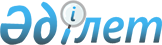 О внесении изменений в решение Алакольского районного маслихата от 11 января 2021 года № 82-1 "О бюджетах города Ушарал и сельских округов Алакольского района на 2021-2023 годы"Решение Алакольского районного маслихата Алматинской области от 9 декабря 2021 года № 16-1
      Алакольский районный маслихат РЕШИЛ:
      1. Внести в решение Алакольского районного маслихата "О бюджетах города Ушарал и сельских округов Алакольского района на 2021-2023 годы" от 22 января 2021 года № 82-1 (зарегистрирован в Реестре государственной регистрации нормативных правовых актов под № 5879) следующие изменения:
      пункты 1, 2, 3, 4, 5, 6, 7, 8, 9, 10, 11, 12, 13, 14, 15, 16, 17, 18, 19, 20, 21, 22, 23, 24 указанного решения изложить в новой редакции: 
       "1. Утвердить бюджет города Ушарал на 2021-2023 годы, согласно приложениям 1, 2 и 3 к настоящему решению соответственно, в том числе на 2021 год в следующих объемах:
      1) доходы 202 963 тысячи тенге, в том числе:
      налоговые поступления 127 111 тысяч тенге;
      неналоговые поступления 0 тенге;
      поступления от продажи основного капитала 0 тенге;
      поступления трансфертов 75 852 тысячи тенге;
      2) затраты 229 684 тысячи тенге;
      3) чистое бюджетное кредитование 0 тенге, в том числе:
      бюджетные кредиты 0 тенге;
      погашение бюджетных кредитов 0 тенге;
      4) сальдо по операциям с финансовыми активами 0 тенге, в том числе:
      приобретение финансовых активов 0 тенге;
      поступления от продажи финансовых активов государства 0 тенге;
      5) дефицит (профицит) бюджета (-) 26 721 тысяч тенге;
      6) финансирование дефицита (использование профицита) бюджета 26 721 тысяч тенге, в том числе:
      поступление займов 0 тенге;
      погашение займов 0 тенге;
      используемые остатки бюджетных средств 26 721 тысяч тенге.";
      "2. Утвердить бюджет Кабанбайского сельского округа на 2021-2023 годы, согласно приложениям 4, 5 и 6 к настоящему решению соответственно, в том числе на 2021 год в следующих объемах:
      1) доходы 61 128 тысяч тенге, в том числе:
      налоговые поступления 29 139 тысяч тенге;
      неналоговые поступления 0 тенге;
      поступления от продажи основного капитала 0 тенге;
      поступления трансфертов 31 989 тысяч тенге;
      2) затраты 72 869 тысяч тенге;
      3) чистое бюджетное кредитование 0 тенге, в том числе:
      бюджетные кредиты 0 тенге;
      погашение бюджетных кредитов 0 тенге;
      4) сальдо по операциям с финансовыми активами 0 тенге, в том числе:
      приобретение финансовых активов 0 тенге;
      поступления от продажи финансовых активов государства 0 тенге;
      5) дефицит (профицит) бюджета (-) 11 741 тысяч тенге;
      6) финансирование дефицита (использование профицита) бюджета 11 741 тысяч тенге, в том числе:
      поступление займов 0 тенге;
      погашение займов 0 тенге;
      используемые остатки бюджетных средств 11 741 тысяч тенге.";
      "3. Утвердить бюджет Бескольского сельского округа на 2021-2023 годы, согласно приложениям 7, 8 и 9 к настоящему решению соответственно, в том числе на 2021 год в следующих объемах:
      1) доходы 52 193 тысяч тенге, в том числе:
      налоговые поступления 35 332 тысячи тенге;
      неналоговые поступления 0 тенге;
      поступления от продажи основного капитала 0 тенге;
      поступления трансфертов 16 861 тысяч тенге;
      2) затраты 58 609 тысяч тенге;
      3) чистое бюджетное кредитование 0 тенге, в том числе:
      бюджетные кредиты 0 тенге;
      погашение бюджетных кредитов 0 тенге;
      4) сальдо по операциям с финансовыми активами 0 тенге, в том числе:
      приобретение финансовых активов 0 тенге;
      поступления от продажи финансовых активов государства 0 тенге;
      5) дефицит (профицит) бюджета (-) 6 416 тысяч тенге;
      6) финансирование дефицита (использование профицита) бюджета 6 416 тысяч тенге, в том числе:
      поступление займов 0 тенге;
      погашение займов 0 тенге;
      используемые остатки бюджетных средств 6 416 тысяч тенге.";
      "4. Утвердить бюджет Достыкского сельского округа на 2021-2023 годы, согласно приложениям 10, 11 и 12 к настоящему решению соответственно, в том числе на 2021 год в следующих объемах:
      1) доходы 50 402 тысяч тенге, в том числе:
      налоговые поступления 36 069 тысяч тенге;
      неналоговые поступления 0 тенге;
      поступления от продажи основного капитала 0 тенге;
      поступления трансфертов 14 333 тысяча тенге;
      2) затраты 55 980 тысяч тенге;
      3) чистое бюджетное кредитование 0 тенге, в том числе:
      бюджетные кредиты 0 тенге;
      погашение бюджетных кредитов 0 тенге;
      4) сальдо по операциям с финансовыми активами 0 тенге, в том числе:
      приобретение финансовых активов 0 тенге;
      поступления от продажи финансовых активов государства 0 тенге;
      5) дефицит (профицит) бюджета (-) 5 578 тысяч тенге;
      6) финансирование дефицита (использование профицита) бюджета 5 578 тысяч тенге, в том числе:
      поступление займов 0 тенге;
      погашение займов 0 тенге;
      используемые остатки бюджетных средств 5 578 тысяч тенге.";
      "5. Утвердить бюджет Ыргайтинского сельского округа на 2021-2023 годы, согласно приложениям 13, 14 и 15 к настоящему решению соответственно, в том числе на 2021 год в следующих объемах:
      1) доходы 105 609 тысячи тенге, в том числе:
      налоговые поступления 14 711 тысяч тенге;
      неналоговые поступления 0 тенге;
      поступления от продажи основного капитала 0 тенге;
      поступления трансфертов 90 898 тысяча тенге;
      2) затраты 108 037 тысячи тенге;
      3) чистое бюджетное кредитование 0 тенге, в том числе:
      бюджетные кредиты 0 тенге;
      погашение бюджетных кредитов 0 тенге;
      4) сальдо по операциям с финансовыми активами 0 тенге, в том числе:
      приобретение финансовых активов 0 тенге;
      поступления от продажи финансовых активов государства 0 тенге;
      5) дефицит (профицит) бюджета (-) 2 428 тысяч тенге;
      6) финансирование дефицита (использование профицита) бюджета 2 428 тысяч тенге, в том числе:
      поступление займов 0 тенге;
      погашение займов 0 тенге;
      используемые остатки бюджетных средств 2 428 тысяч тенге.";
      "6. Утвердить бюджет Теректинского сельского округа на 2021-2023 годы, согласно приложениям 16, 17 и 18 к настоящему решению соответственно, в том числе на 2021 год в следующих объемах:
      1) доходы 29 319 тысяч тенге, в том числе:
      налоговые поступления 7 439 тысяч тенге;
      неналоговые поступления 0 тенге;
      поступления от продажи основного капитала 0 тенге;
      поступления трансфертов 21 880 тысяч тенге;
      2) затраты 29 999 тысяч тенге;
      3) чистое бюджетное кредитование 0 тенге, в том числе:
      бюджетные кредиты 0 тенге;
      погашение бюджетных кредитов 0 тенге;
      4) сальдо по операциям с финансовыми активами 0 тенге, в том числе:
      приобретение финансовых активов 0 тенге;
      поступления от продажи финансовых активов государства 0 тенге;
      5) дефицит (профицит) бюджета (-) 680 тысяч тенге;
      6) финансирование дефицита (использование профицита) бюджета 680 тысяч тенге, в том числе:
      поступление займов 0 тенге;
      погашение займов 0 тенге;
      используемые остатки бюджетных средств 680 тысяч тенге.";
      "7. Утвердить бюджет Жагатальского сельского округа на 2021-2023 годы, согласно приложениям 19, 20 и 21 к настоящему решению соответственно, в том числе на 2021 год в следующих объемах:
      1) доходы 28 260 тысяча тенге, в том числе:
      налоговые поступления 5 163 тысячи тенге;
      неналоговые поступления 0 тенге;
      поступления от продажи основного капитала 0 тенге;
      поступления трансфертов 23 097 тысяч тенге;
      2) затраты 30 677 тысяча тенге;
      3) чистое бюджетное кредитование 0 тенге, в том числе:
      бюджетные кредиты 0 тенге;
      погашение бюджетных кредитов 0 тенге;
      4) сальдо по операциям с финансовыми активами 0 тенге, в том числе:
      приобретение финансовых активов 0 тенге;
      поступления от продажи финансовых активов государства 0 тенге;
      5) дефицит (профицит) бюджета (-) 2 417 тысяч тенге;
      6) финансирование дефицита (использование профицита) бюджета 2 417 тысяч тенге, в том числе:
      поступление займов 0 тенге;
      погашение займов 0 тенге;
      используемые остатки бюджетных средств 2 417 тысяч тенге.";
      "8. Утвердить бюджет Кольбайского сельского округа на 2021-2023 годы, согласно приложениям 22, 23 и 24 к настоящему решению соответственно, в том числе на 2021 год в следующих объемах:
      1) доходы 28 776 тысяч тенге, в том числе:
      налоговые поступления 5 261 тысяча тенге;
      неналоговые поступления 0 тенге;
      поступления от продажи основного капитала 0 тенге;
      поступления трансфертов 23 515 тысяч тенге;
      2) затраты 30 230 тысяч тенге;
      3) чистое бюджетное кредитование 0 тенге, в том числе:
      бюджетные кредиты 0 тенге;
      погашение бюджетных кредитов 0 тенге;
      4) сальдо по операциям с финансовыми активами 0 тенге, в том числе:
      приобретение финансовых активов 0 тенге;
      поступления от продажи финансовых активов государства 0 тенге;
      5) дефицит (профицит) бюджета (-) 1 454 тысяч тенге;
      6) финансирование дефицита (использование профицита) бюджета 1 454 тысяч тенге, в том числе:
      поступление займов 0 тенге;
      погашение займов 0 тенге;
      используемые остатки бюджетных средств 1 454 тысяч тенге.";
      "9. Утвердить бюджет Акжарского сельского округа на 2021-2023 годы, согласно приложениям 25, 26 и 27 к настоящему решению соответственно, в том числе на 2021 год в следующих объемах:
      1) доходы 29 860 тысяч тенге, в том числе:
      налоговые поступления 6 271 тысяча тенге;
      неналоговые поступления 0 тенге;
      поступления от продажи основного капитала 0 тенге;
      поступления трансфертов 23 589 тысячи тенге;
      2) затраты 33 188 тысяч тенге;
      3) чистое бюджетное кредитование 0 тенге, в том числе:
      бюджетные кредиты 0 тенге;
      погашение бюджетных кредитов 0 тенге;
      4) сальдо по операциям с финансовыми активами 0 тенге, в том числе:
      приобретение финансовых активов 0 тенге;
      поступления от продажи финансовых активов государства 0 тенге;
      5) дефицит (профицит) бюджета (-) 3 328 тысяч тенге;
      6) финансирование дефицита (использование профицита) бюджета 3 328 тысяч тенге, в том числе:
      поступление займов 0 тенге;
      погашение займов 0 тенге;
      используемые остатки бюджетных средств 3 328 тысяч тенге.";
      "10. Утвердить бюджет Жанаминского сельского округа на 2021-2023 годы, согласно приложениям 28, 29 и 30 к настоящему решению соответственно, в том числе на 2021 год в следующих объемах:
      1) доходы 47 629 тысяч тенге, в том числе:
      налоговые поступления 14 053 тысячи тенге;
      неналоговые поступления 0 тенге;
      поступления от продажи основного капитала 0 тенге;
      поступления трансфертов 33 576 тысячи тенге;
      2) затраты 48 651 тысяч тенге;
      3) чистое бюджетное кредитование 0 тенге, в том числе:
      бюджетные кредиты 0 тенге;
      погашение бюджетных кредитов 0 тенге;
      4) сальдо по операциям с финансовыми активами 0 тенге, в том числе:
      приобретение финансовых активов 0 тенге;
      поступления от продажи финансовых активов государства 0 тенге;
      5) дефицит (профицит) бюджета (-) 1 022 тысяч тенге;
      6) финансирование дефицита (использование профицита) бюджета 1 022 тысяч тенге, в том числе:
      поступление займов 0 тенге;
      погашение займов 0 тенге;
      используемые остатки бюджетных средств 1 022 тысяч тенге.";
      "11. Утвердить бюджет Жыландинского сельского округа на 2021-2023 годы, согласно приложениям 31, 32 и 33 к настоящему решению соответственно, в том числе на 2021 год в следующих объемах:
      1) доходы 37 552 тысяч тенге, в том числе:
      налоговые поступления 4 300 тысяч тенге;
      неналоговые поступления 0 тенге;
      поступления от продажи основного капитала 0 тенге;
      поступления трансфертов 33 252 тысяч тенге;
      2) затраты 39 138 тысяч тенге;
      3) чистое бюджетное кредитование 0 тенге, в том числе:
      бюджетные кредиты 0 тенге;
      погашение бюджетных кредитов 0 тенге;
      4) сальдо по операциям с финансовыми активами 0 тенге, в том числе:
      приобретение финансовых активов 0 тенге;
      поступления от продажи финансовых активов государства 0 тенге;
      5) дефицит (профицит) бюджета (-) 1 586 тысяч тенге;
      6) финансирование дефицита (использование профицита) бюджета 1 586 тысяч тенге, в том числе:
      поступление займов 0 тенге;
      погашение займов 0 тенге;
      используемые остатки бюджетных средств 1 586 тысяч тенге.";
      "12. Утвердить бюджет Екпендинского сельского округа на 2021-2023 годы, согласно приложениям 34, 35 и 36 к настоящему решению соответственно, в том числе на 2021 год в следующих объемах:
      1) доходы 31 594 тысячи тенге, в том числе:
      налоговые поступления 4 000 тысячи тенге;
      неналоговые поступления 0 тенге;
      поступления от продажи основного капитала 0 тенге;
      поступления трансфертов 27 594 тысячи тенге;
      2) затраты 33 009 тысячи тенге;
      3) чистое бюджетное кредитование 0 тенге, в том числе:
      бюджетные кредиты 0 тенге;
      погашение бюджетных кредитов 0 тенге;
      4) сальдо по операциям с финансовыми активами 0 тенге, в том числе:
      приобретение финансовых активов 0 тенге;
      поступления от продажи финансовых активов государства 0 тенге;
      5) дефицит (профицит) бюджета (-) 1 415 тысяч тенге;
      6) финансирование дефицита (использование профицита) бюджета 1 415 тысяч тенге, в том числе:
      поступление займов 0 тенге;
      погашение займов 0 тенге;
      используемые остатки бюджетных средств 1 415 тысяч тенге.";
      "13. Утвердить бюджет Токжайлауского сельского округа на 2021-2023 годы, согласно приложениям 37, 38 и 39 к настоящему решению соответственно, в том числе на 2021 год в следующих объемах:
      1) доходы 28 827 тысяч тенге, в том числе:
      налоговые поступления 4 510 тысяч тенге;
      неналоговые поступления 0 тенге;
      поступления от продажи основного капитала 0 тенге;
      поступления трансфертов 24 317 тысяч тенге;
      2) затраты 29 942 тысяч тенге;
      3) чистое бюджетное кредитование 0 тенге, в том числе:
      бюджетные кредиты 0 тенге;
      погашение бюджетных кредитов 0 тенге;
      4) сальдо по операциям с финансовыми активами 0 тенге, в том числе:
      приобретение финансовых активов 0 тенге;
      поступления от продажи финансовых активов государства 0 тенге;
      5) дефицит (профицит) бюджета (-) 1 115 тысяч тенге;
      6) финансирование дефицита (использование профицита) бюджета 1 115 тысяч тенге, в том числе:
      поступление займов 0 тенге;
      погашение займов 0 тенге;
      используемые остатки бюджетных средств 1 115 тысяч тенге.";
      "14. Утвердить бюджет Жайпакского сельского округа на 2021-2023 годы, согласно приложениям 40, 41 и 42 к настоящему решению соответственно, в том числе на 2021 год в следующих объемах:
      1) доходы 29 877 тысяч тенге, в том числе:
      налоговые поступления 2 976 тысяч тенге;
      неналоговые поступления 0 тенге;
      поступления от продажи основного капитала 0 тенге;
      поступления трансфертов 26 901 тысяч тенге;
      2) затраты 31 149 тысяч тенге;
      3) чистое бюджетное кредитование 0 тенге, в том числе:
      бюджетные кредиты 0 тенге;
      погашение бюджетных кредитов 0 тенге;
      4) сальдо по операциям с финансовыми активами 0 тенге, в том числе:
      приобретение финансовых активов 0 тенге;
      поступления от продажи финансовых активов государства 0 тенге;
      5) дефицит (профицит) бюджета (-) 1 272 тысяч тенге;
      6) финансирование дефицита (использование профицита) бюджета 1 272 тысяч тенге, в том числе:
      поступление займов 0 тенге;
      погашение займов 0 тенге;
      используемые остатки бюджетных средств 1 272 тысяч тенге.";
      "15. Утвердить бюджет Кайнарского сельского округа на 2021-2023 годы, согласно приложениям 43, 44 и 45 к настоящему решению соответственно, в том числе на 2021 год в следующих объемах:
      1) доходы 29 032 тысяч тенге, в том числе:
      налоговые поступления 1 180 тысяч тенге;
      неналоговые поступления 0 тенге;
      поступления от продажи основного капитала 0 тенге;
      поступления трансфертов 27 852 тысяч тенге;
      2) затраты 30 162 тысяч тенге;
      3) чистое бюджетное кредитование 0 тенге, в том числе:
      бюджетные кредиты 0 тенге;
      погашение бюджетных кредитов 0 тенге;
      4) сальдо по операциям с финансовыми активами 0 тенге, в том числе:
      приобретение финансовых активов 0 тенге;
      поступления от продажи финансовых активов государства 0 тенге;
      5) дефицит (профицит) бюджета (-) 1 130 тысяч тенге;
      6) финансирование дефицита (использование профицита) бюджета 1 130 тысяч тенге, в том числе:
      поступление займов 0 тенге;
      погашение займов 0 тенге;
      используемые остатки бюджетных средств 1 130 тысяч тенге.";
      "16. Утвердить бюджет Актубекского сельского округа на 2021-2023 годы, согласно приложениям 46, 47 и 48 к настоящему решению соответственно, в том числе на 2021 год в следующих объемах:
      1) доходы 26 284 тысяча тенге, в том числе:
      налоговые поступления 2 700 тысяч тенге;
      неналоговые поступления 0 тенге;
      поступления от продажи основного капитала 0 тенге;
      поступления трансфертов 23 584 тысяча тенге;
      2) затраты 26 883 тысяча тенге;
      3) чистое бюджетное кредитование 0 тенге, в том числе:
      бюджетные кредиты 0 тенге;
      погашение бюджетных кредитов 0 тенге;
      4) сальдо по операциям с финансовыми активами 0 тенге, в том числе:
      приобретение финансовых активов 0 тенге;
      поступления от продажи финансовых активов государства 0 тенге;
      5) дефицит (профицит) бюджета (-) 599 тысяч тенге;
      6) финансирование дефицита (использование профицита) бюджета 599 тысяч тенге, в том числе:
      поступление займов 0 тенге;
      погашение займов 0 тенге;
      используемые остатки бюджетных средств 599 тысяч тенге.";
      "17. Утвердить бюджет Ынталинского сельского округа на 2021-2023 годы, согласно приложениям 49, 50 и 51 к настоящему решению соответственно, в том числе на 2021 год в следующих объемах:
      1) доходы 24 846 тысячи тенге, в том числе:
      налоговые поступления 2 410 тысяч тенге;
      неналоговые поступления 0 тенге;
      поступления от продажи основного капитала 0 тенге;
      поступления трансфертов 22 436 тысячи тенге;
      2) затраты 25 488 тысячи тенге;
      3) чистое бюджетное кредитование 0 тенге, в том числе:
      бюджетные кредиты 0 тенге;
      погашение бюджетных кредитов 0 тенге;
      4) сальдо по операциям с финансовыми активами 0 тенге, в том числе:
      приобретение финансовых активов 0 тенге;
      поступления от продажи финансовых активов государства 0 тенге;
      5) дефицит (профицит) бюджета (-) 642 тысяч тенге;
      6) финансирование дефицита (использование профицита) бюджета 642 тысяч тенге, в том числе:
      поступление займов 0 тенге;
      погашение займов 0 тенге;
      используемые остатки бюджетных средств 642 тысяч тенге.";
      "18. Утвердить бюджет Камыскалинского сельского округа на 2021-2023 годы, согласно приложениям 52, 53 и 54 к настоящему решению соответственно, в том числе на 2021 год в следующих объемах:
      1) доходы 25 647 тысяч тенге, в том числе:
      налоговые поступления 3 301 тысяча тенге;
      неналоговые поступления 0 тенге;
      поступления от продажи основного капитала 0 тенге;
      поступления трансфертов 22 346 тысяч тенге;
      2) затраты 26 194 тысяч тенге;
      3) чистое бюджетное кредитование 0 тенге, в том числе:
      бюджетные кредиты 0 тенге;
      погашение бюджетных кредитов 0 тенге;
      4) сальдо по операциям с финансовыми активами 0 тенге, в том числе:
      приобретение финансовых активов 0 тенге;
      поступления от продажи финансовых активов государства 0 тенге;
      5) дефицит (профицит) бюджета (-) 547 тысяч тенге;
      6) финансирование дефицита (использование профицита) бюджета 547 тысяч тенге, в том числе:
      поступление займов 0 тенге;
      погашение займов 0 тенге;
      используемые остатки бюджетных средств 547 тысяч тенге.";
      "19. Утвердить бюджет Архарлинского сельского округа на 2021-2023 годы, согласно приложениям 55, 56 и 57 к настоящему решению соответственно, в том числе на 2021 год в следующих объемах:
      1) доходы 79 445 тысяч тенге, в том числе:
      налоговые поступления 1 275 тысяч тенге;
      неналоговые поступления 0 тенге;
      поступления от продажи основного капитала 0 тенге;
      поступления трансфертов 78 170 тысяч тенге;
      2) затраты 79 854 тысяч тенге;
      3) чистое бюджетное кредитование 0 тенге, в том числе:
      бюджетные кредиты 0 тенге;
      погашение бюджетных кредитов 0 тенге;
      4) сальдо по операциям с финансовыми активами 0 тенге, в том числе:
      приобретение финансовых активов 0 тенге;
      поступления от продажи финансовых активов государства 0 тенге;
      5) дефицит (профицит) бюджета (-) 409 тысяч тенге;
      6) финансирование дефицита (использование профицита) бюджета 409 тысяч тенге, в том числе:
      поступление займов 0 тенге;
      погашение займов 0 тенге;
      используемые остатки бюджетных средств 409 тысяч тенге.";
      "20. Утвердить бюджет Кызылащинского сельского округа на 2021-2023 годы, согласно приложениям 58, 59 и 60 к настоящему решению соответственно, в том числе на 2021 год в следующих объемах:
      1) доходы 29 486 тысячи тенге, в том числе:
      налоговые поступления 2 530 тысяч тенге;
      неналоговые поступления 0 тенге;
      поступления от продажи основного капитала 0 тенге;
      поступления трансфертов 26 956 тысячи тенге;
      2) затраты 31 903 тысячи тенге;
      3) чистое бюджетное кредитование 0 тенге, в том числе:
      бюджетные кредиты 0 тенге;
      погашение бюджетных кредитов 0 тенге;
      4) сальдо по операциям с финансовыми активами 0 тенге, в том числе:
      приобретение финансовых активов 0 тенге;
      поступления от продажи финансовых активов государства 0 тенге;
      5) дефицит (профицит) бюджета (-) 2 417 тысяч тенге;
      6) финансирование дефицита (использование профицита) бюджета 2 417 тысяч тенге, в том числе:
      поступление займов 0 тенге;
      погашение займов 0 тенге;
      используемые остатки бюджетных средств 2 417 тысяч тенге.";
      "21. Утвердить бюджет Енбекшинского сельского округа на 2021-2023 годы, согласно приложениям 61, 62 и 63 к настоящему решению соответственно, в том числе на 2021 год в следующих объемах:
      1) доходы 26 846 тысяч тенге, в том числе:
      налоговые поступления 2 160 тысяч тенге;
      неналоговые поступления 0 тенге;
      поступления от продажи основного капитала 0 тенге;
      поступления трансфертов 24 686 тысяч тенге;
      2) затраты 27 255 тысяч тенге;
      3) чистое бюджетное кредитование 0 тенге, в том числе:
      бюджетные кредиты 0 тенге;
      погашение бюджетных кредитов 0 тенге;
      4) сальдо по операциям с финансовыми активами 0 тенге, в том числе:
      приобретение финансовых активов 0 тенге;
      поступления от продажи финансовых активов государства 0 тенге;
      5) дефицит (профицит) бюджета (-) 409 тысяч тенге;
      6) финансирование дефицита (использование профицита) бюджета 409 тысяч тенге, в том числе:
      поступление займов 0 тенге;
      погашение займов 0 тенге;
      используемые остатки бюджетных средств 409 тысяч тенге.";
      "22. Утвердить бюджет Ушбулакского сельского округа на 2021-2023 годы, согласно приложениям 64, 65 и 66 к настоящему решению соответственно, в том числе на 2021 год в следующих объемах:
      1) доходы 25 141 тысяч тенге, в том числе:
      налоговые поступления 3 100 тысяч тенге;
      неналоговые поступления 0 тенге;
      поступления от продажи основного капитала 0 тенге;
      поступления трансфертов 22 041 тысяч тенге;
      2) затраты 25 884 тысяч тенге;
      3) чистое бюджетное кредитование 0 тенге, в том числе:
      бюджетные кредиты 0 тенге;
      погашение бюджетных кредитов 0 тенге;
      4) сальдо по операциям с финансовыми активами 0 тенге, в том числе:
      приобретение финансовых активов 0 тенге;
      поступления от продажи финансовых активов государства 0 тенге;
      5) дефицит (профицит) бюджета (-) 743 тысяч тенге;
      6) финансирование дефицита (использование профицита) бюджета 743 тысяч тенге, в том числе:
      поступление займов 0 тенге;
      погашение займов 0 тенге;
      используемые остатки бюджетных средств 743 тысяч тенге.";
      "23. Утвердить бюджет Сапакского сельского округа на 2021-2023 годы, согласно приложениям 67, 68 и 69 к настоящему решению соответственно, в том числе на 2021 год в следующих объемах:
      1) доходы 25 482 тысяч тенге, в том числе:
      налоговые поступления 1 300 тысяч тенге;
      неналоговые поступления 0 тенге;
      поступления от продажи основного капитала 0 тенге;
      поступления трансфертов 24 182 тысяч тенге;
      2) затраты 26 576 тысяч тенге;
      3) чистое бюджетное кредитование 0 тенге, в том числе:
      бюджетные кредиты 0 тенге;
      погашение бюджетных кредитов 0 тенге;
      4) сальдо по операциям с финансовыми активами 0 тенге, в том числе:
      приобретение финансовых активов 0 тенге;
      поступления от продажи финансовых активов государства 0 тенге;
      5) дефицит (профицит) бюджета (-) 1 094 тысяч тенге;
      6) финансирование дефицита (использование профицита) бюджета 1 094 тысяч тенге, в том числе:
      поступление займов 0 тенге;
      погашение займов 0 тенге;
      используемые остатки бюджетных средств 1 094 тысяч тенге.";
      "24. Утвердить бюджет Лепсинского сельского округа на 2021-2023 годы, согласно приложениям 70, 71 и 72 к настоящему решению соответственно, в том числе на 2021 год в следующих объемах:
      1) доходы 32 521 тысячи тенге, в том числе:
      налоговые поступления 2 450 тысяч тенге;
      неналоговые поступления 0 тенге;
      поступления от продажи основного капитала 0 тенге;
      поступления трансфертов 30 071 тысячи тенге;
      2) затраты 33 786 тысячи тенге;
      3) чистое бюджетное кредитование 0 тенге, в том числе:
      бюджетные кредиты 0 тенге;
      погашение бюджетных кредитов 0 тенге;
      4) сальдо по операциям с финансовыми активами 0 тенге, в том числе:
      приобретение финансовых активов 0 тенге;
      поступления от продажи финансовых активов государства 0 тенге;
      5) дефицит (профицит) бюджета (-) 1 265 тысяч тенге;
      6) финансирование дефицита (использование профицита) бюджета 1 265 тысяч тенге, в том числе:
      поступление займов 0 тенге;
      погашение займов 0 тенге;
      используемые остатки бюджетных средств 1 265 тысяч тенге.";
      2. Приложения 1, 4, 7, 10, 13, 16, 19, 22, 25, 28, 31, 34, 37, 40, 43, 46, 49, 52, 55, 58, 61, 64, 67, 70 к указанному решению изложить в новой редакции согласно приложениям 1, 2, 3, 4, 5, 6, 7, 8, 9, 10, 11, 12, 13, 14, 15, 16, 17, 18, 19, 20, 21, 22, 23, 24 к настоящему решению соответственно.
      3. Настоящее решение вводится действие с 1 января 2021 года. Бюджет города Ушарал на 2021 год Бюджет Кабанбайского сельского округа на 2021 год Бюджет Бескольского сельского округа на 2021 год Бюджет Достыкского сельского округа на 2021 год Бюджет Ыргайтинского сельского округа на 2021 год Бюджет Теректинского сельского округа на 2021 год Бюджет Жагаталского сельского округа на 2021 год Бюджет Кольбайского сельского округа на 2021 год Бюджет Акжарского сельского округа на 2021 год Бюджет Жанаминского сельского округа на 2021 год Бюджет Жыландинского сельского округа на 2021 год Бюджет Екпендинского сельского округа на 2021 год Бюджет Токжайлауского сельского округа на 2021 год Бюджет Жайпакского сельского округа на 2021 год Бюджет Кайнарского сельского округа на 2021 год Бюджет Актубекского сельского округа на 2021 год Бюджет Ынталинского сельского округа на 2021 год Бюджет Камыскалинского сельского округа на 2021 год Бюджет Архарлинского сельского округа на 2021 год Бюджет Кызылащинского сельского округа на 2021 год Бюджет Енбекшинского сельского округа на 2021 год Бюджет Ушбулакского сельского округа на 2021 год Бюджет Сапакского сельского округа на 2021 год Бюджет Лепсинского сельского округа на 2021 год
					© 2012. РГП на ПХВ «Институт законодательства и правовой информации Республики Казахстан» Министерства юстиции Республики Казахстан
				
      Секретарь Алакольского районного маслихата 

С. Жабжанов
Приложение 1 к решению Алакольского районного маслихата от "11" января 2021 года № 82-1
Категория
Категория
Категория
Категория
Сумма (тысяч тенге)
Класс
Класс
Класс
Сумма (тысяч тенге)
Подкласс
Подкласс
Сумма (тысяч тенге)
 Наименование
Сумма (тысяч тенге)
І. Доходы
202 963
1
Налоговые поступления
127 111
01
Подоходный налог 
19 723
2
Индивидуальный подоходный налог
19 723
04
Hалоги на собственность
106 153
1
Налог на имущество 
1 803
3
Земельный налог
2 892
4
Hалог на транспортные средства
101 458
05
Внутренние налоги на товары, работы и услуги
1 235
4
Плата за размещение наружной (визуальной) рекламы на объектах стационарного размещения рекламы в полосе отвода автомобильных дорог общего пользования республиканского, областного и районного значения, проходящих через территории городов районного значения, сел, поселков, сельских округов и на открытом пространстве за пределами помещений в городе районного значения, селе, поселке
1 235
4
Поступления трансфертов 
75 852
02
Трансферты из вышестоящих органов государственного управления
75 852
3
Трансферты из районного (города областного значения) бюджета
75 852
Функциональная группа
Функциональная группа
Функциональная группа
Функциональная группа
Функциональная группа
Сумма (тысяч тенге)
Функциональная подгруппа
Функциональная подгруппа
Функциональная подгруппа
Функциональная подгруппа
Сумма (тысяч тенге)
Администратор бюджетных программ
Администратор бюджетных программ
Администратор бюджетных программ
Сумма (тысяч тенге)
Программа
Программа
Сумма (тысяч тенге)
Наименование
Сумма (тысяч тенге)
ІІ. Затраты
229 684
01
Государственные услуги общего характера
43 229
1
Представительные, исполнительные и другие органы, выполняющие общие функции государственного управления
43 229
124
Аппарат акима города районного значения, села, поселка, сельского округа
43 229
001
Услуги по обеспечению деятельности акима города районного значения, села, поселка, сельского округа
42 979
022
Капитальные расходы государственного органа
250
07
Жилищно-коммунальное хозяйство
175 066
3
Благоустройство населенных пунктах
175 066
124
Аппарат акима города районного значения, села, поселка, сельского округа
175 066
008
Освешение улиц в населенных пунктов
55 526
009
Обеспечение санитарии населенных пунктов
7 239
011
Благоустройство и озеленение населенных пунктов
112 301
12
Транспорт и коммуникации
11 001
1
Автомобильный транспорт
11 001
124
Аппарат акима города районного значения, села, поселка, сельского округа
11 001
013
Обеспечение функционирования автомобильных дорог в городах районного значения, селах, поселках, сельских округах
11 001
15
Трансферты
388
1
Трансферты
388
124
Аппарат акима города районного значения, села, поселка, сельского округа 
388
051
Целевые текущие трансферты из нижестоящего бюджета на компенсацию потерь вышестоящего бюджета в связи с изменением законодательства
388
Категория
Категория
Категория
Категория
Сумма (тыс.тенге)
Класс
Класс
Класс
Сумма (тыс.тенге)
Подкласс
Подкласс
Сумма (тыс.тенге)
Наименование
Сумма (тыс.тенге)
Погашение бюджетных кредитов
0
Категория 
Категория 
Категория 
Категория 
Категория 
Сумма
(тыс.тенге)
Класс
Класс
Класс
Класс
Сумма
(тыс.тенге)
Подкласс
Подкласс
Подкласс
Сумма
(тыс.тенге)
Специфика
Специфика
Сумма
(тыс.тенге)
Наименование
Сумма
(тыс.тенге)
Поступления от продажи финансовых активов государства
0
Категория
Категория
Категория
Категория
Сумма
(тыс.тенге)
Класс
Класс
Класс
Сумма
(тыс.тенге)
Подкласс
Подкласс
Сумма
(тыс.тенге)
Наименование
Сумма
(тыс.тенге)
V. Дефицит (профицит) бюджета
-26 721
VI. Финансирование дефицита (использование профицита) бюджета
26 721
8
Используемые остатки бюджетных средств
26 721
01
Остатки бюджетных средств
26 721
1
Свободные остатки бюджетных средств
26 721
Функциональная группа
Функциональная группа
Функциональная группа
Функциональная группа
Функциональная группа
Сумма
(тыс,тенге)
Функциональная подгруппа
Функциональная подгруппа
Функциональная подгруппа
Функциональная подгруппа
Сумма
(тыс,тенге)
Администратор бюджетных программ
Администратор бюджетных программ
Администратор бюджетных программ
Сумма
(тыс,тенге)
Программа
Программа
Сумма
(тыс,тенге)
Наименование
Сумма
(тыс,тенге)
Погашение займов
0Приложение 4 к решению Алакольского районного маслихата от "11" января 2021 года № 82-1
Категория
Категория
Категория
Категория
Сумма (тысяч тенге)
Класс
Класс
Класс
Сумма (тысяч тенге)
Подкласс
Подкласс
Сумма (тысяч тенге)
 Наименование
Сумма (тысяч тенге)
І. Доходы
61 128
1
Налоговые поступления
29 139
01
Подоходный налог 
2 505
2
Индивидуальный подоходный налог
2 505
04
Hалоги на собственность
26 593
1
Налог на имущество 
703
3
Земельный налог
239
4
Hалог на транспортные средства
25 651
05
Внутренние налоги на товары, работы и услуги
41
4
Плата за размещение наружной (визуальной) рекламы на объектах стационарного размещения рекламы в полосе отвода автомобильных дорог общего пользования республиканского, областного и районного значения, проходящих через территории городов районного значения, сел, поселков, сельских округов и на открытом пространстве за пределами помещений в городе районного значения, селе, поселке
41
4
Поступления трансфертов 
31 989
02
Трансферты из вышестоящих органов государственного управления
31 989
3
Трансферты из районного (города областного значения) бюджета
31 989
Функциональная группа
Функциональная группа
Функциональная группа
Функциональная группа
Функциональная группа
Сумма (тысяч тенге)
Функциональная подгруппа
Функциональная подгруппа
Функциональная подгруппа
Функциональная подгруппа
Сумма (тысяч тенге)
Администратор бюджетных программ
Администратор бюджетных программ
Администратор бюджетных программ
Сумма (тысяч тенге)
Программа
Программа
Сумма (тысяч тенге)
Наименование
Сумма (тысяч тенге)
ІІ. Затраты
72 869
01
Государственные услуги общего характера
43 563
1
Представительные, исполнительные и другие органы, выполняющие общие функции государственного управления
43 563
124
Аппарат акима города районного значения, села, поселка, сельского округа
43 563
001
Услуги по обеспечению деятельности акима города районного значения, села, поселка, сельского округа
42 513
022
Капитальные расходы государственного органа
1 050
07
Жилищно-коммунальное хозяйство
26 233
3
Благоустройство населенных пунктов
26 233
124
Аппарат акима города районного значения, села, поселка, сельского округа
26 233
008
Освешение улиц в населенных пунктах
14 382
009
Обеспечение санитарии населенных пунктов
1 459
011
Благоустройство и озеленение населенных пунктов
10 392
12
Транспорт и коммуникации
2 697
1
Автомобильный транспорт
2 697
124
Аппарат акима города районного значения, села, поселка, сельского округа
2 697
013
Обеспечение функционирования автомобильных дорог в городах районного значения, селах, поселках, сельских округах
2 697
15
Трансферты
376
1
Трансферты
376
124
Аппарат акима города районного значения, села, поселка, сельского округа 
376
051
Целевые текущие трансферты из нижестоящего бюджета на компенсацию потерь вышестоящего бюджета в связи с изменением законодательства
376
Категория
Категория
Категория
Категория
 Сумма (тыс.тенге)
Класс
Класс
Класс
 Сумма (тыс.тенге)
Подкласс
Подкласс
 Сумма (тыс.тенге)
Наименование
 Сумма (тыс.тенге)
Погашение бюджетных кредитов
0
Категория 
Категория 
Категория 
Категория 
Категория 
Сумма
(тыс.тенге)
Класс
Класс
Класс
Класс
Сумма
(тыс.тенге)
Подкласс
Подкласс
Подкласс
Сумма
(тыс.тенге)
Специфика
Специфика
Сумма
(тыс.тенге)
Наименование
Сумма
(тыс.тенге)
Поступления от продажи финансовых активов государства
0
Категория
Категория
Категория
Категория
Сумма
(тыс.тенге)
Класс
Класс
Класс
Сумма
(тыс.тенге)
Подкласс
Подкласс
Сумма
(тыс.тенге)
Наименование
Сумма
(тыс.тенге)
V. Дефицит (профицит) бюджета
-11 741
VI. Финансирование дефицита (использование профицита) бюджета
11 741
8
Используемые остатки бюджетных средств
11 741
01
Остатки бюджетных средств
11 741
1
Свободные остатки бюджетных средств
11 741
Функциональная группа
Функциональная группа
Функциональная группа
Функциональная группа
Функциональная группа
Сумма
(тыс,тенге)
Функциональная подгруппа
Функциональная подгруппа
Функциональная подгруппа
Функциональная подгруппа
Сумма
(тыс,тенге)
Администратор бюджетных программ
Администратор бюджетных программ
Администратор бюджетных программ
Сумма
(тыс,тенге)
Программа
Программа
Сумма
(тыс,тенге)
Наименование
Сумма
(тыс,тенге)
Погашение займов
0Приложение 7 к решению Алакольского районного маслихата от "11" января 2021 года № 82-1
Категория
Категория
Категория
Категория
Сумма (тысяч тенге)
Класс
Класс
Класс
Сумма (тысяч тенге)
Подкласс
Подкласс
Сумма (тысяч тенге)
 Наименование
Сумма (тысяч тенге)
І. Доходы
52 193
1
Налоговые поступления
35 332
01
Подоходный налог 
3 700
2
Индивидуальный подоходный налог
3 700
04
Hалоги на собственность
31 582
1
Налог на имущество 
702
3
Земельный налог
2 354
4
Hалог на транспортные средства
28 526
05
Внутренние налоги на товары, работы и услуги
50
4
Плата за размещение наружной (визуальной) рекламы на объектах стационарного размещения рекламы в полосе отвода автомобильных дорог общего пользования республиканского, областного и районного значения, проходящих через территории городов районного значения, сел, поселков, сельских округов и на открытом пространстве за пределами помещений в городе районного значения, селе, поселке
50
4
Поступления трансфертов 
16 861
02
Трансферты из вышестоящих органов государственного управления
16 861
3
Трансферты из районного (города областного значения) бюджета
16 861
Функциональная группа
Функциональная группа
Функциональная группа
Функциональная группа
Функциональная группа
Сумма (тысяч тенге)
Функциональная подгруппа
Функциональная подгруппа
Функциональная подгруппа
Функциональная подгруппа
Сумма (тысяч тенге)
Администратор бюджетных программ
Администратор бюджетных программ
Администратор бюджетных программ
Сумма (тысяч тенге)
Программа
Программа
Сумма (тысяч тенге)
Наименование
Сумма (тысяч тенге)
ІІ. Затраты
58 609
01
Государственные услуги общего характера
34 844
1
Представительные, исполнительные и другие органы, выполняющие общие функции государственного управления
34 844
124
Аппарат акима города районного значения, села, поселка, сельского округа
34 844
001
Услуги по обеспечению деятельности акима города районного значения, села, поселка, сельского округа
34 594
022
Капитальные расходы государственного органа
250
07
Жилищно-коммунальное хозяйство
21 625
3
Благоустройство населенных пунктов
21 625
124
Аппарат акима города районного значения, села, поселка, сельского округа
21 625
008
Освешение улиц в населенных пунктах
3 409
009
Обеспечение санитарии населенных пунктов
1 550
011
Благоустройство и озеленение населенных пунктов
16 666
12
Транспорт и коммуникации
1 794
1
Автомобильный транспорт
1 794
124
Аппарат акима города районного значения, села, поселка, сельского округа
1 794
013
Обеспечение функционирования автомобильных дорог в городах районного значения, селах, поселках, сельских округах
1 794
15
Трансферты
346
1
Трансферты
346
124
Аппарат акима города районного значения, села, поселка, сельского округа 
346
051
Целевые текущие трансферты из нижестоящего бюджета на компенсацию потерь вышестоящего бюджета в связи с изменением законодательства
346
Категория
Категория
Категория
Категория
 Сумма (тыс.тенге)
Класс
Класс
Класс
 Сумма (тыс.тенге)
Подкласс
Подкласс
 Сумма (тыс.тенге)
Наименование
 Сумма (тыс.тенге)
Погашение бюджетных кредитов
0
Категория 
Категория 
Категория 
Категория 
Категория 
Сумма
(тыс.тенге)
Класс
Класс
Класс
Класс
Сумма
(тыс.тенге)
Подкласс
Подкласс
Подкласс
Сумма
(тыс.тенге)
Специфика
Специфика
Сумма
(тыс.тенге)
Наименование
Сумма
(тыс.тенге)
Поступления от продажи финансовых активов государства
0
Категория
Категория
Категория
Категория
Сумма
(тыс.тенге)
Класс
Класс
Класс
Сумма
(тыс.тенге)
Подкласс
Подкласс
Сумма
(тыс.тенге)
Наименование
Сумма
(тыс.тенге)
V. Дефицит (профицит) бюджета
-6 416
VI. Финансирование дефицита (использование профицита) бюджета
6 416
8
Используемые остатки бюджетных средств
6 416
01
Остатки бюджетных средств
6 416
1
Свободные остатки бюджетных средств
6 416
Функциональная группа
Функциональная группа
Функциональная группа
Функциональная группа
Функциональная группа
Сумма
(тыс,тенге)
Функциональная подгруппа
Функциональная подгруппа
Функциональная подгруппа
Функциональная подгруппа
Сумма
(тыс,тенге)
Администратор бюджетных программ
Администратор бюджетных программ
Администратор бюджетных программ
Сумма
(тыс,тенге)
Программа
Программа
Сумма
(тыс,тенге)
Наименование
Сумма
(тыс,тенге)
Погашение займов
0Приложение 10 к решению Алакольского районного маслихата от "11" января 2021 года № 82-1
Категория
Категория
Категория
Категория
Сумма (тысяч тенге)
Класс
Класс
Класс
Сумма (тысяч тенге)
Подкласс 
Подкласс 
Сумма (тысяч тенге)
Наименование
Сумма (тысяч тенге)
І. Доходы
50 402
1
Налоговые поступления
36 069
01
Подоходный налог 
5 117
2
Индивидуальный подоходный налог
5 117
04
Hалоги на собственность
30 932
1
Налог на имущество 
278
3
Земельный налог
3 099
4
Hалог на транспортные средства
27 555
05
Внутренние налоги на товары, работы и услуги
20
4
Плата за размещение наружной (визуальной) рекламы на объектах стационарного размещения рекламы в полосе отвода автомобильных дорог общего пользования республиканского, областного и районного значения, проходящих через территории городов районного значения, сел, поселков, сельских округов и на открытом пространстве за пределами помещений в городе районного значения, селе, поселке
20
4
Поступления трансфертов 
14 333
02
Трансферты из вышестоящих органов государственного управления
14 333
3
Трансферты из районного (города областного значения) бюджета
14 333
Функциональная группа
Функциональная группа
Функциональная группа
Функциональная группа
Функциональная группа
Сумма (тысяч тенге)
Функциональная подгруппа
Функциональная подгруппа
Функциональная подгруппа
Функциональная подгруппа
Сумма (тысяч тенге)
Администратор бюджетных программ
Администратор бюджетных программ
Администратор бюджетных программ
Сумма (тысяч тенге)
Программа
Программа
Сумма (тысяч тенге)
Наименование
Сумма (тысяч тенге)
ІІ. Затраты
55 980
01
Государственные услуги общего характера
38 596
1
Представительные, исполнительные и другие органы, выполняющие общие функции государственного управления
38 596
124
Аппарат акима города районного значения, села, поселка, сельского округа
38 596
001
Услуги по обеспечению деятельности акима города районного значения, села, поселка, сельского округа
38 278
022
Капитальные расходы государственного органа
318
07
Жилищно-коммунальное хозяйство
16 758
3
Благоустройство населенных пунктов
16 758
124
Аппарат акима города районного значения, села, поселка, сельского округа
16 758
008
Освешение улиц в населенных пунктах
7 546
009
Обеспечение санитарии населенных пунктов
1 086
011
Благоустройство и озеленение населенных пунктов
8 126
12
Транспорт и коммуникации
216
1
Автомобильный транспорт
216
124
Аппарат акима города районного значения, села, поселка, сельского округа
216
013
Обеспечение функционирования автомобильных дорог в городах районного значения, селах, поселках, сельских округах
216
15
Трансферты
410
1
Трансферты
410
124
Аппарат акима города районного значения, села, поселка, сельского округа 
410
051
Целевые текущие трансферты из нижестоящего бюджета на компенсацию потерь вышестоящего бюджета в связи с изменением законодательства
410
Категория
Категория
Категория
Категория
 Сумма (тыс.тенге)
Класс
Класс
Класс
 Сумма (тыс.тенге)
Подкласс
Подкласс
 Сумма (тыс.тенге)
Наименование
 Сумма (тыс.тенге)
Погашение бюджетных кредитов
0
Категория 
Категория 
Категория 
Категория 
Категория 
Сумма
(тыс.тенге)
Класс
Класс
Класс
Класс
Сумма
(тыс.тенге)
Подкласс
Подкласс
Подкласс
Сумма
(тыс.тенге)
Специфика
Специфика
Сумма
(тыс.тенге)
Наименование
Сумма
(тыс.тенге)
Поступления от продажи финансовых активов государства
0
Категория
Категория
Категория
Категория
Сумма
(тыс.тенге)
Класс
Класс
Класс
Сумма
(тыс.тенге)
Подкласс
Подкласс
Сумма
(тыс.тенге)
Наименование
Сумма
(тыс.тенге)
V. Дефицит (профицит) бюджета
-5 578
VI. Финансирование дефицита (использование профицита) бюджета
5 578
8
Используемые остатки бюджетных средств
5 578
01
Остатки бюджетных средств
5 578
1
Свободные остатки бюджетных средств
5 578
Функциональная группа
Функциональная группа
Функциональная группа
Функциональная группа
Функциональная группа
Сумма
(тыс,тенге)
Функциональная подгруппа
Функциональная подгруппа
Функциональная подгруппа
Функциональная подгруппа
Сумма
(тыс,тенге)
Администратор бюджетных программ
Администратор бюджетных программ
Администратор бюджетных программ
Сумма
(тыс,тенге)
Программа
Программа
Сумма
(тыс,тенге)
Наименование
Сумма
(тыс,тенге)
Погашение займов
0Приложение 13 к решению Алакольского районного маслихата от "11" января 2021 года № 82-1
Категория
Категория
Категория
Категория
Сумма (тысяч тенге)
Класс
Класс
Класс
Сумма (тысяч тенге)
Подкласс 
Подкласс 
Сумма (тысяч тенге)
Наименование
Сумма (тысяч тенге)
І. Доходы
105 609
1
Налоговые поступления
14 711
01
Подоходный налог 
3 219
2
Индивидуальный подоходный налог
3 219
04
Hалоги на собственность
11 382
1
Налог на имущество 
1 205
3
Земельный налог
2 008
4
Hалог на транспортные средства
8 169
05
Внутренние налоги на товары, работы и услуги
110
4
Плата за размещение наружной (визуальной) рекламы на объектах стационарного размещения рекламы в полосе отвода автомобильных дорог общего пользования республиканского, областного и районного значения, проходящих через территории городов районного значения, сел, поселков, сельских округов и на открытом пространстве за пределами помещений в городе районного значения, селе, поселке
110
4
Поступления трансфертов 
90 898
02
Трансферты из вышестоящих органов государственного управления
90 898
3
Трансферты из районного (города областного значения) бюджета
90 898
Функциональная группа
Функциональная группа
Функциональная группа
Функциональная группа
Функциональная группа
Сумма (тысяч тенге)
Функциональная подгруппа
Функциональная подгруппа
Функциональная подгруппа
Функциональная подгруппа
Сумма (тысяч тенге)
Администратор бюджетных программ
Администратор бюджетных программ
Администратор бюджетных программ
Сумма (тысяч тенге)
Программа
Программа
Сумма (тысяч тенге)
Наименование
Сумма (тысяч тенге)
ІІ. Затраты
108 037
01
Государственные услуги общего характера
25 954
1
Представительные, исполнительные и другие органы, выполняющие общие функции государственного управления
25 954
124
Аппарат акима города районного значения, села, поселка, сельского округа
25 954
001
Услуги по обеспечению деятельности акима города районного значения, села, поселка, сельского округа
25 704
022
Капитальные расходы государственного органа
250
07
Жилищно-коммунальное хозяйство
72 321
3
Благоустройство населенных пунктов
72 321
124
Аппарат акима города районного значения, села, поселка, сельского округа
72 321
008
Освешение улиц в населенных пунктах
15 384
009
Обеспечение санитарии населенных пунктов
12 900
011
Благоустройство и озеленение населенных пунктов
44 037
12
Транспорт и коммуникации
971
1
Автомобильный транспорт
971
124
Аппарат акима города районного значения, села, поселка, сельского округа
971
013
Обеспечение функционирования автомобильных дорог в городах районного значения, селах, поселках, сельских округах
971
13
Прочие
8 445
9
Прочие
8 445
124
Аппарат акима города районного значения, поселка, села, сельского округа
8 445
040
Реализация мероприятий для решение вопросов обустройства населенных пунктов в реализацию мер по содействию экономическому развитию регионов в рамках Государственной программы развитие регионов до 2025 года
8 445
15
Трансферты
346
1
Трансферты
346
124
Аппарат акима города районного значения, села, поселка, сельского округа 
346
051
Целевые текущие трансферты из нижестоящего бюджета на компенсацию потерь вышестоящего бюджета в связи с изменением законодательства
346
Категория
Категория
Категория
Категория
 Сумма (тыс.тенге)
Класс
Класс
Класс
 Сумма (тыс.тенге)
Подкласс
Подкласс
 Сумма (тыс.тенге)
Наименование
 Сумма (тыс.тенге)
Погашение бюджетных кредитов 
0
Категория 
Категория 
Категория 
Категория 
Категория 
Сумма
(тыс.тенге)
Класс
Класс
Класс
Класс
Сумма
(тыс.тенге)
Подкласс
Подкласс
Подкласс
Сумма
(тыс.тенге)
Специфика
Специфика
Сумма
(тыс.тенге)
Наименование
Сумма
(тыс.тенге)
Поступления от продажи финансовых активов государства
0
Категория
Категория
Категория
Категория
Сумма
(тыс.тенге)
Класс
Класс
Класс
Сумма
(тыс.тенге)
Подкласс
Подкласс
Сумма
(тыс.тенге)
Наименование
Сумма
(тыс.тенге)
V. Дефицит (профицит) бюджета
-2 428
VI. Финансирование дефицита (использование профицита) бюджета
2 428
8
Используемые остатки бюджетных средств
2 428
01
Остатки бюджетных средств
2 428
1
Свободные остатки бюджетных средств
2 428
Функциональная группа
Функциональная группа
Функциональная группа
Функциональная группа
Функциональная группа
Сумма
(тыс,тенге)
Функциональная подгруппа
Функциональная подгруппа
Функциональная подгруппа
Функциональная подгруппа
Сумма
(тыс,тенге)
Администратор бюджетных программ
Администратор бюджетных программ
Администратор бюджетных программ
Сумма
(тыс,тенге)
Программа
Программа
Сумма
(тыс,тенге)
Наименование
Сумма
(тыс,тенге)
Погашение займов
0Приложение 16 к решению Алакольского районного маслихата от "11" января 2021 года № 82-1
Категория
Категория
Категория
Категория
Сумма (тысяч тенге)
Класс
Класс
Класс
Сумма (тысяч тенге)
Подкласс
Подкласс
Сумма (тысяч тенге)
 Наименование
Сумма (тысяч тенге)
І. Доходы
29 319
1
Налоговые поступления
7 439
01
Подоходный налог 
273
2
Индивидуальный подоходный налог
273
04
Hалоги на собственность
7 156
1
Налог на имущество 
242
3
Земельный налог
5
4
Hалог на транспортные средства
6 909
05
Внутренние налоги на товары, работы и услуги
10
4
Плата за размещение наружной (визуальной) рекламы на объектах стационарного размещения рекламы в полосе отвода автомобильных дорог общего пользования республиканского, областного и районного значения, проходящих через территории городов районного значения, сел, поселков, сельских округов и на открытом пространстве за пределами помещений в городе районного значения, селе, поселке
10
4
Поступления трансфертов 
21 880
02
Трансферты из вышестоящих органов государственного управления
21 880
3
Трансферты из районного (города областного значения) бюджета
21 880
Функциональная группа
Функциональная группа
Функциональная группа
Функциональная группа
Функциональная группа
Сумма (тысяч тенге)
Функциональная подгруппа
Функциональная подгруппа
Функциональная подгруппа
Функциональная подгруппа
Сумма (тысяч тенге)
Администратор бюджетных программ
Администратор бюджетных программ
Администратор бюджетных программ
Сумма (тысяч тенге)
Программа
Программа
Сумма (тысяч тенге)
Наименование
Сумма (тысяч тенге)
ІІ. Затраты
29 999
01
Государственные услуги общего характера
25 397
1
Представительные, исполнительные и другие органы, выполняющие общие функции государственного управления
25 397
124
Аппарат акима города районного значения, села, поселка, сельского округа
25 397
001
Услуги по обеспечению деятельности акима города районного значения, села, поселка, сельского округа
25 147
022
Капитальные расходы государственного органа
250
07
Жилищно-коммунальное хозяйство
3 771
2
Коммунальное хозяйство
680
124
Аппарат акима города районного значения, села, поселка, сельского округа
680
014
Организация водоснабжения населенных пунктов
680
3
Благоустройство населенных пунктов
3 091
124
Аппарат акима города районного значения, села, поселка, сельского округа
3 091
008
Освешение улиц в населенных пунктах
1 416
009
Обеспечение санитарии населенных пунктов
500
011
Благоустройство и озеленение населенных пунктов
1 175
12
Транспорт и коммуникации
485
1
Автомобильный транспорт
485
124
Аппарат акима города районного значения, села, поселка, сельского округа
485
013
Обеспечение функционирования автомобильных дорог в городах районного значения, селах, поселках, сельских округах
485
15
Трансферты
346
1
Трансферты
346
124
Аппарат акима города районного значения, села, поселка, сельского округа 
346
051
Целевые текущие трансферты из нижестоящего бюджета на компенсацию потерь вышестоящего бюджета в связи с изменением законодательства
346
Категория
Категория
Категория
Категория
 Сумма (тыс.тенге)
Класс
Класс
Класс
 Сумма (тыс.тенге)
Подкласс
Подкласс
 Сумма (тыс.тенге)
Наименование
 Сумма (тыс.тенге)
Погашение бюджетных кредитов
0
Категория 
Категория 
Категория 
Категория 
Категория 
Сумма
(тыс.тенге)
Класс
Класс
Класс
Класс
Сумма
(тыс.тенге)
Подкласс
Подкласс
Подкласс
Сумма
(тыс.тенге)
Специфика
Специфика
Сумма
(тыс.тенге)
Наименование
Сумма
(тыс.тенге)
Поступления от продажи финансовых активов государства
0
Категория
Категория
Категория
Категория
Сумма
(тыс.тенге)
Класс
Класс
Класс
Сумма
(тыс.тенге)
Подкласс
Подкласс
Сумма
(тыс.тенге)
Наименование
Сумма
(тыс.тенге)
V. Дефицит (профицит) бюджета
-680
VI. Финансирование дефицита (использование профицита) бюджета
680
8
Используемые остатки бюджетных средств
680
01
Остатки бюджетных средств
680
1
Свободные остатки бюджетных средств
680
Функциональная группа
Функциональная группа
Функциональная группа
Функциональная группа
Функциональная группа
Сумма
(тыс,тенге)
Функциональная подгруппа
Функциональная подгруппа
Функциональная подгруппа
Функциональная подгруппа
Сумма
(тыс,тенге)
Администратор бюджетных программ
Администратор бюджетных программ
Администратор бюджетных программ
Сумма
(тыс,тенге)
Программа
Программа
Сумма
(тыс,тенге)
Наименование
Сумма
(тыс,тенге)
Погашение займов
0Приложение 19 к решению Алакольского районного маслихата от "11" января 2021 года № 82-1
Категория
Категория
Категория
Категория
Сумма (тысяч тенге)
Класс
Класс
Класс
Сумма (тысяч тенге)
Подкласс
Подкласс
Сумма (тысяч тенге)
 Наименование
Сумма (тысяч тенге)
І. Доходы
28 260
1
Налоговые поступления
5 163
01
Подоходный налог 
500
2
Индивидуальный подоходный налог
500
04
Hалоги на собственность
4 663
1
Налог на имущество 
176
3
Земельный налог
117
4
Hалог на транспортные средства
4 370
4
Поступления трансфертов 
23 097
02
Трансферты из вышестоящих органов государственного управления
23 097
3
Трансферты из районного (города областного значения) бюджета
23 097
Функциональная группа
Функциональная группа
Функциональная группа
Функциональная группа
Функциональная группа
Сумма (тысяч тенге)
Функциональная подгруппа
Функциональная подгруппа
Функциональная подгруппа
Функциональная подгруппа
Сумма (тысяч тенге)
Администратор бюджетных программ
Администратор бюджетных программ
Администратор бюджетных программ
Сумма (тысяч тенге)
Программа
Программа
Сумма (тысяч тенге)
Наименование
Сумма (тысяч тенге)
ІІ. Затраты
30 677
01
Государственные услуги общего характера
23 301
1
Представительные, исполнительные и другие органы, выполняющие общие функции государственного управления
23 301
124
Аппарат акима города районного значения, села, поселка, сельского округа
23 301
001
Услуги по обеспечению деятельности акима города районного значения, села, поселка, сельского округа
23 077
022
Капитальные расходы государственного органа
224
07
Жилищно-коммунальное хозяйство
6 454
3
Благоустройство населенных пунктов
6 454
124
Аппарат акима города районного значения, села, поселка, сельского округа
6 454
008
Освешение улиц в населенных пунктах
400
009
Обеспечение санитарии населенных пунктов
520
011
Благоустройство и озеленение населенных пунктов
5 534
12
Транспорт и коммуникации
593
1
Автомобильный транспорт
593
124
Аппарат акима города районного значения, села, поселка, сельского округа
593
013
Обеспечение функционирования автомобильных дорог в городах районного значения, селах, поселках, сельских округах
593
15
Трансферты
329
1
Трансферты
329
124
Аппарат акима города районного значения, села, поселка, сельского округа 
329
051
Целевые текущие трансферты из нижестоящего бюджета на компенсацию потерь вышестоящего бюджета в связи с изменением законодательства
329
Категория
Категория
Категория
Категория
 Сумма (тыс.тенге)
Класс
Класс
Класс
 Сумма (тыс.тенге)
Подкласс
Подкласс
 Сумма (тыс.тенге)
Наименование
 Сумма (тыс.тенге)
Погашение бюджетных кредитов
0
Категория 
Категория 
Категория 
Категория 
Категория 
Сумма
(тыс.тенге)
Класс
Класс
Класс
Класс
Сумма
(тыс.тенге)
Подкласс
Подкласс
Подкласс
Сумма
(тыс.тенге)
Специфика
Специфика
Сумма
(тыс.тенге)
Наименование
Сумма
(тыс.тенге)
Поступления от продажи финансовых активов государства
0
Категория
Категория
Категория
Категория
Сумма
(тыс.тенге)
Класс
Класс
Класс
Сумма
(тыс.тенге)
Подкласс
Подкласс
Сумма
(тыс.тенге)
Наименование
Сумма
(тыс.тенге)
V. Дефицит (профицит) бюджета
-2 417
VI. Финансирование дефицита (использование профицита) бюджета
2 417
8
Используемые остатки бюджетных средств
2 417
01
Остатки бюджетных средств
2 417
1
Свободные остатки бюджетных средств
2 417
Функциональная группа
Функциональная группа
Функциональная группа
Функциональная группа
Функциональная группа
Сумма
(тыс,тенге)
Функциональная подгруппа
Функциональная подгруппа
Функциональная подгруппа
Функциональная подгруппа
Сумма
(тыс,тенге)
Администратор бюджетных программ
Администратор бюджетных программ
Администратор бюджетных программ
Сумма
(тыс,тенге)
Программа
Программа
Сумма
(тыс,тенге)
Наименование
Сумма
(тыс,тенге)
Погашение займов
0Приложение 22 к решению Алакольского районного маслихата от "11" января 2021 года № 82-1
Категория
Категория
Категория
Категория
Сумма (тысяч тенге)
Класс
Класс
Класс
Сумма (тысяч тенге)
Подкласс 
Подкласс 
Сумма (тысяч тенге)
Наименование
Сумма (тысяч тенге)
І. Доходы
28 776
1
Налоговые поступления
5 261
01
Подоходный налог 
117
2
Индивидуальный подоходный налог
117
04
Hалоги на собственность
5 144
1
Налог на имущество 
518
4
Hалог на транспортные средства
4 626
4
Поступления трансфертов 
23 515
02
Трансферты из вышестоящих органов государственного управления
23 515
3
Трансферты из районного (города областного значения) бюджета
23 515
Функциональная группа
Функциональная группа
Функциональная группа
Функциональная группа
Функциональная группа
Сумма (тысяч тенге)
Функциональная подгруппа
Функциональная подгруппа
Функциональная подгруппа
Функциональная подгруппа
Сумма (тысяч тенге)
Администратор бюджетных программ
Администратор бюджетных программ
Администратор бюджетных программ
Сумма (тысяч тенге)
Программа
Программа
Сумма (тысяч тенге)
Наименование
Сумма (тысяч тенге)
ІІ. Затраты
30 230
01
Государственные услуги общего характера
25 132
1
Представительные, исполнительные и другие органы, выполняющие общие функции государственного управления
25 132
124
Аппарат акима города районного значения, села, поселка, сельского округа
25 132
001
Услуги по обеспечению деятельности акима города районного значения, села, поселка, сельского округа
24 882
022
Капитальные расходы государственного органа
250
07
Жилищно-коммунальное хозяйство
2 580
3
Благоустройство населенных пунктов
2 580
124
Аппарат акима города районного значения, села, поселка, сельского округа
2 580
008
Освешение улиц в населенных пунктах
1 153
009
Обеспечение санитарии населенных пунктов
627
011
Благоустройство и озеленение населенных пунктов
800
12
Транспорт и коммуникации
2 165
1
Автомобильный транспорт
2 165
124
Аппарат акима города районного значения, села, поселка, сельского округа
2 165
013
Обеспечение функционирования автомобильных дорог в городах районного значения, селах, поселках, сельских округах
971
045
Капитальный и средний ремонт автомобильных дорог в городах районного значения, селах, поселках, сельских округах
1 194
15
Трансферты
353
1
Трансферты
353
124
Аппарат акима города районного значения, села, поселка, сельского округа 
353
051
Целевые текущие трансферты из нижестоящего бюджета на компенсацию потерь вышестоящего бюджета в связи с изменением законодательства
353
Категория
Категория
Категория
Категория
 Сумма (тыс.тенге)
Класс
Класс
Класс
 Сумма (тыс.тенге)
Подкласс
Подкласс
 Сумма (тыс.тенге)
Наименование
 Сумма (тыс.тенге)
Погашение бюджетных кредитов
0
Категория 
Категория 
Категория 
Категория 
Категория 
Сумма
(тыс.тенге)
Класс
Класс
Класс
Класс
Сумма
(тыс.тенге)
Подкласс
Подкласс
Подкласс
Сумма
(тыс.тенге)
Специфика
Специфика
Сумма
(тыс.тенге)
Наименование
Сумма
(тыс.тенге)
Поступления от продажи финансовых активов государства
0
Категория
Категория
Категория
Категория
Сумма
(тыс.тенге)
Класс
Класс
Класс
Сумма
(тыс.тенге)
Подкласс
Подкласс
Сумма
(тыс.тенге)
Наименование
Сумма
(тыс.тенге)
V. Дефицит (профицит) бюджета
-1 454
VI. Финансирование дефицита (использование профицита) бюджета
1 454
8
Используемые остатки бюджетных средств
1 454
01
Остатки бюджетных средств
1 454
1
Свободные остатки бюджетных средств
1 454
Функциональная группа
Функциональная группа
Функциональная группа
Функциональная группа
Функциональная группа
Сумма
(тыс,тенге)
Функциональная подгруппа
Функциональная подгруппа
Функциональная подгруппа
Функциональная подгруппа
Сумма
(тыс,тенге)
Администратор бюджетных программ
Администратор бюджетных программ
Администратор бюджетных программ
Сумма
(тыс,тенге)
Программа
Программа
Сумма
(тыс,тенге)
Наименование
Сумма
(тыс,тенге)
Погашение займов
0Приложение 25 к решению Алакольского районного маслихата от "11" января 2021 года № 82-1
Категория
Категория
Категория
Категория
Сумма (тысяч тенге)
Класс
Класс
Класс
Сумма (тысяч тенге)
Подкласс 
Подкласс 
Сумма (тысяч тенге)
Наименование
Сумма (тысяч тенге)
І. Доходы
29 860
1
Налоговые поступления
6 271
01
Подоходный налог 
68
2
Индивидуальный подоходный налог
68
04
Hалоги на собственность
6 203
1
Налог на имущество 
284
3
Земельный налог
19
4
Hалог на транспортные средства
5 900
4
Поступления трансфертов 
23 589
02
Трансферты из вышестоящих органов государственного управления
23 589
3
Трансферты из районного (города областного значения) бюджета
23 589
Функциональная группа
Функциональная группа
Функциональная группа
Функциональная группа
Функциональная группа
Сумма (тысяч тенге)
Функциональная подгруппа
Функциональная подгруппа
Функциональная подгруппа
Функциональная подгруппа
Сумма (тысяч тенге)
Администратор бюджетных программ
Администратор бюджетных программ
Администратор бюджетных программ
Сумма (тысяч тенге)
Программа
Программа
Сумма (тысяч тенге)
Наименование
Сумма (тысяч тенге)
ІІ. Затраты
33 188
01
Государственные услуги общего характера
25 169
1
Представительные, исполнительные и другие органы, выполняющие общие функции государственного управления
25 169
124
Аппарат акима города районного значения, села, поселка, сельского округа
25 169
001
Услуги по обеспечению деятельности акима города районного значения, села, поселка, сельского округа
24 919
022
Капитальные расходы государственного органа
250
07
Жилищно-коммунальное хозяйство
5 399
3
Благоустройство населенных пунктов
5 399
124
Аппарат акима города районного значения, села, поселка, сельского округа
5 399
008
Освешение улиц в населенных пунктах
2 531
009
Обеспечение санитарии населенных пунктов
428
011
Благоустройство и озеленение населенных пунктов
2 440
12
Транспорт и коммуникации
2 274
1
Автомобильный транспорт
2 274
124
Аппарат акима города районного значения, села, поселка, сельского округа
2 274
013
Обеспечение функционирования автомобильных дорог в городах районного значения, селах, поселках, сельских округах
2 274
15
Трансферты
346
1
Трансферты
346
124
Аппарат акима города районного значения, села, поселка, сельского округа 
346
051
Целевые текущие трансферты из нижестоящего бюджета на компенсацию потерь вышестоящего бюджета в связи с изменением законодательства
346
Категория
Категория
Категория
Категория
 Сумма (тыс.тенге)
Класс
Класс
Класс
 Сумма (тыс.тенге)
Подкласс
Подкласс
 Сумма (тыс.тенге)
Наименование
 Сумма (тыс.тенге)
Погашение бюджетных кредитов
0
Категория 
Категория 
Категория 
Категория 
Категория 
Сумма
(тыс.тенге)
Класс
Класс
Класс
Класс
Сумма
(тыс.тенге)
Подкласс
Подкласс
Подкласс
Сумма
(тыс.тенге)
Специфика
Специфика
Сумма
(тыс.тенге)
Наименование
Сумма
(тыс.тенге)
Поступления от продажи финансовых активов государства
0
Категория
Категория
Категория
Категория
Сумма
(тыс.тенге)
Класс
Класс
Класс
Сумма
(тыс.тенге)
Подкласс
Подкласс
Сумма
(тыс.тенге)
Наименование
Сумма
(тыс.тенге)
V. Дефицит (профицит) бюджета
-3 328
VI. Финансирование дефицита (использование профицита) бюджета
3 328
8
Используемые остатки бюджетных средств
3 328
01
Остатки бюджетных средств
3 328
1
Свободные остатки бюджетных средств
3 328
Функциональная группа
Функциональная группа
Функциональная группа
Функциональная группа
Функциональная группа
Сумма
(тыс,тенге)
Функциональная подгруппа
Функциональная подгруппа
Функциональная подгруппа
Функциональная подгруппа
Сумма
(тыс,тенге)
Администратор бюджетных программ
Администратор бюджетных программ
Администратор бюджетных программ
Сумма
(тыс,тенге)
Программа
Программа
Сумма
(тыс,тенге)
Наименование
Сумма
(тыс,тенге)
Погашение займов
0Приложение 28 к решению Алакольского районного маслихата от "11" января 2021 года № 82-1
Категория
Категория
Категория
Категория
Сумма (тысяч тенге)
Класс
Класс
Класс
Сумма (тысяч тенге)
Подкласс
Подкласс
Сумма (тысяч тенге)
 Наименование
Сумма (тысяч тенге)
І. Доходы
47 629
1
Налоговые поступления
14 053
01
Подоходный налог 
8 669
2
Индивидуальный подоходный налог
8 669
04
Hалоги на собственность
5 331
1
Налог на имущество 
229
3
Земельный налог
344
4
Hалог на транспортные средства
4 758
05
Внутренние налоги на товары, работы и услуги
53
4
Плата за размещение наружной (визуальной) рекламы на объектах стационарного размещения рекламы в полосе отвода автомобильных дорог общего пользования республиканского, областного и районного значения, проходящих через территории городов районного значения, сел, поселков, сельских округов и на открытом пространстве за пределами помещений в городе районного значения, селе, поселке
53
4
Поступления трансфертов 
33 576
02
Трансферты из вышестоящих органов государственного управления
33 576
3
Трансферты из районного (города областного значения) бюджета
33 576
Функциональная группа
Функциональная группа
Функциональная группа
Функциональная группа
Функциональная группа
Сумма (тысяч тенге)
Функциональная подгруппа
Функциональная подгруппа
Функциональная подгруппа
Функциональная подгруппа
Сумма (тысяч тенге)
Администратор бюджетных программ
Администратор бюджетных программ
Администратор бюджетных программ
Сумма (тысяч тенге)
Программа
Программа
Сумма (тысяч тенге)
Наименование
Сумма (тысяч тенге)
ІІ. Затраты
48 651
01
Государственные услуги общего характера
25 208
1
Представительные, исполнительные и другие органы, выполняющие общие функции государственного управления
25 208
124
Аппарат акима города районного значения, села, поселка, сельского округа
25 208
001
Услуги по обеспечению деятельности акима города районного значения, села, поселка, сельского округа
24 958
022
Капитальные расходы государственного органа
250
07
Жилищно-коммунальное хозяйство
6 874
3
Благоустройство населенных пунктов
6 874
124
Аппарат акима города районного значения, села, поселка, сельского округа
6 874
008
Освешение улиц в населенных пунктах
2 271
009
Обеспечение санитарии населенных пунктов
1 523
011
Благоустройство и озеленение населенных пунктов
3 080
12
Транспорт и коммуникации
970
1
Автомобильный транспорт
970
124
Аппарат акима города районного значения, села, поселка, сельского округа
970
013
Обеспечение функционирования автомобильных дорог в городах районного значения, селах, поселках, сельских округах
970
13
Прочие
15 278
9
Прочие
15 278
124
Аппарат акима города районного значения, поселка, села, сельского округа
15 278
040
Реализация мероприятий для решение вопросов обустройства населенных пунктов в реализацию мер по содействию экономическому развитию регионов в рамках Государственной программы развитие регионов до 2025 года
15 278
15
Трансферты
321
1
Трансферты
321
124
Аппарат акима города районного значения, села, поселка, сельского округа 
321
051
Целевые текущие трансферты из нижестоящего бюджета на компенсацию потерь вышестоящего бюджета в связи с изменением законодательства
321
Категория
Категория
Категория
Категория
 Сумма (тыс.тенге)
Класс
Класс
Класс
 Сумма (тыс.тенге)
Подкласс
Подкласс
 Сумма (тыс.тенге)
Наименование
 Сумма (тыс.тенге)
Погашение бюджетных кредитов
0
Категория 
Категория 
Категория 
Категория 
Категория 
Сумма
(тыс.тенге)
Класс
Класс
Класс
Класс
Сумма
(тыс.тенге)
Подкласс
Подкласс
Подкласс
Сумма
(тыс.тенге)
Специфика
Специфика
Сумма
(тыс.тенге)
Наименование
Сумма
(тыс.тенге)
Поступления от продажи финансовых активов государства
0
Категория
Категория
Категория
Категория
Сумма
(тыс.тенге)
Класс
Класс
Класс
Сумма
(тыс.тенге)
Подкласс
Подкласс
Сумма
(тыс.тенге)
Наименование
Сумма
(тыс.тенге)
V. Дефицит (профицит) бюджета
-1 022
VI. Финансирование дефицита (использование профицита) бюджета
1 022
8
Используемые остатки бюджетных средств
1 022
01
Остатки бюджетных средств
1 022
1
Свободные остатки бюджетных средств
1 022
Функциональная группа
Функциональная группа
Функциональная группа
Функциональная группа
Функциональная группа
Сумма
(тыс,тенге)
Функциональная подгруппа
Функциональная подгруппа
Функциональная подгруппа
Функциональная подгруппа
Сумма
(тыс,тенге)
Администратор бюджетных программ
Администратор бюджетных программ
Администратор бюджетных программ
Сумма
(тыс,тенге)
Программа
Программа
Сумма
(тыс,тенге)
Наименование
Сумма
(тыс,тенге)
Погашение займов
0Приложение 31 к решению Алакольского районного маслихата от "11" января 2021 года № 82-1
Категория
Категория
Категория
Категория
Сумма (тысяч тенге)
Класс
Класс
Класс
Сумма (тысяч тенге)
Подкласс
Подкласс
Сумма (тысяч тенге)
 Наименование
Сумма (тысяч тенге)
І. Доходы
37 552
1
Налоговые поступления
4 300
01
Подоходный налог 
74
2
Индивидуальный подоходный налог
74
04
Hалоги на собственность
4 226
1
Налог на имущество 
270
4
Hалог на транспортные средства
3 956
4
Поступления трансфертов 
33 252
02
Трансферты из вышестоящих органов государственного управления
33 252
3
Трансферты из районного (города областного значения) бюджета
33 252
Функциональная группа
Функциональная группа
Функциональная группа
Функциональная группа
Функциональная группа
Сумма (тысяч тенге)
Функциональная подгруппа
Функциональная подгруппа
Функциональная подгруппа
Функциональная подгруппа
Сумма (тысяч тенге)
Администратор бюджетных программ
Администратор бюджетных программ
Администратор бюджетных программ
Сумма (тысяч тенге)
Программа
Программа
Сумма (тысяч тенге)
Наименование
Сумма (тысяч тенге)
ІІ. Затраты
39 138
01
Государственные услуги общего характера
26 318
1
Представительные, исполнительные и другие органы, выполняющие общие функции государственного управления
26 318
124
Аппарат акима города районного значения, села, поселка, сельского округа
26 318
001
Услуги по обеспечению деятельности акима города районного значения, села, поселка, сельского округа
26 068
022
Капитальные расходы государственного органа
250
07
Жилищно-коммунальное хозяйство
3 287
3
Благоустройство населенных пунктов
3 287
124
Аппарат акима города районного значения, села, поселка, сельского округа
3 287
008
Освешение улиц в населенных пунктах
1 468
009
Обеспечение санитарии населенных пунктов
523
011
Благоустройство и озеленение населенных пунктов
1296
12
Транспорт и коммуникации
647
1
Автомобильный транспорт
647
124
Аппарат акима города районного значения, села, поселка, сельского округа
647
013
Обеспечение функционирования автомобильных дорог в городах районного значения, селах, поселках, сельских округах
647
13
Прочие
8 500
9
Прочие
8 500
124
Аппарат акима города районного значения, поселка, села, сельского округа
8 500
040
Реализация мероприятий для решение вопросов обустройства населенных пунктов в реализацию мер по содействию экономическому развитию регионов в рамках Государственной программы развитие регионов до 2025 года
8 500
15
Трансферты
386
1
Трансферты
386
124
Аппарат акима города районного значения, села, поселка, сельского округа 
386
051
Целевые текущие трансферты из нижестоящего бюджета на компенсацию потерь вышестоящего бюджета в связи с изменением законодательства
386
Категория
Категория
Категория
Категория
 Сумма (тыс.тенге)
Класс
Класс
Класс
 Сумма (тыс.тенге)
Подкласс
Подкласс
 Сумма (тыс.тенге)
Наименование
 Сумма (тыс.тенге)
Погашение бюджетных кредитов
0
Категория 
Категория 
Категория 
Категория 
Категория 
Сумма
(тыс.тенге)
Класс
Класс
Класс
Класс
Сумма
(тыс.тенге)
Подкласс
Подкласс
Подкласс
Сумма
(тыс.тенге)
Специфика
Специфика
Сумма
(тыс.тенге)
Наименование
Сумма
(тыс.тенге)
Поступления от продажи финансовых активов государства
0
Категория
Категория
Категория
Категория
Сумма
(тыс.тенге)
Класс
Класс
Класс
Сумма
(тыс.тенге)
Подкласс
Подкласс
Сумма
(тыс.тенге)
Наименование
Сумма
(тыс.тенге)
V. Дефицит (профицит) бюджета
-1 586
VI. Финансирование дефицита (использование профицита) бюджета
1 586
8
Используемые остатки бюджетных средств
1 586
01
Остатки бюджетных средств
1 586
1
Свободные остатки бюджетных средств
1 586
Функциональная группа
Функциональная группа
Функциональная группа
Функциональная группа
Функциональная группа
Сумма
(тыс,тенге)
Функциональная подгруппа
Функциональная подгруппа
Функциональная подгруппа
Функциональная подгруппа
Сумма
(тыс,тенге)
Администратор бюджетных программ
Администратор бюджетных программ
Администратор бюджетных программ
Сумма
(тыс,тенге)
Программа
Программа
Сумма
(тыс,тенге)
Наименование
Сумма
(тыс,тенге)
Погашение займов
0Приложение 34 к решению Алакольского районного маслихата от "11" января 2021 года № 82-1
Категория
Категория
Категория
Категория
Сумма (тысяч тенге)
Класс
Класс
Класс
Сумма (тысяч тенге)
Подкласс
Подкласс
Сумма (тысяч тенге)
 Наименование
Сумма (тысяч тенге)
І. Доходы
31 594
1
Налоговые поступления
4 000
01
Подоходный налог 
42
2
Индивидуальный подоходный налог
42
04
Hалоги на собственность
3 958
1
Налог на имущество 
239
3
Земельный налог
105
4
Hалог на транспортные средства
3 614
4
Поступления трансфертов 
27 594
02
Трансферты из вышестоящих органов государственного управления
27 594
3
Трансферты из районного (города областного значения) бюджета
27 594
Функциональная группа
Функциональная группа
Функциональная группа
Функциональная группа
Функциональная группа
Сумма (тысяч тенге)
Функциональная подгруппа
Функциональная подгруппа
Функциональная подгруппа
Функциональная подгруппа
Сумма (тысяч тенге)
Администратор бюджетных программ
Администратор бюджетных программ
Администратор бюджетных программ
Сумма (тысяч тенге)
Программа
Программа
Сумма (тысяч тенге)
Наименование
Сумма (тысяч тенге)
ІІ. Затраты
33 009
01
Государственные услуги общего характера
26 165
1
Представительные, исполнительные и другие органы, выполняющие общие функции государственного управления
26 165
124
Аппарат акима города районного значения, села, поселка, сельского округа
26 165
001
Услуги по обеспечению деятельности акима города районного значения, села, поселка, сельского округа
25 915
022
Капитальные расходы государственного органа
250
07
Жилищно-коммунальное хозяйство
5 088
3
Благоустройство населенных пунктов
5 088
124
Аппарат акима города районного значения, села, поселка, сельского округа
5 088
008
Освешение улиц в населенных пунктах
2 629
009
Обеспечение санитарии населенных пунктов
502
011
Благоустройство и озеленение населенных пунктов
1 957
12
Транспорт и коммуникации
1 411
1
Автомобильный транспорт
1 411
124
Аппарат акима города районного значения, села, поселка, сельского округа
1 411
013
Обеспечение функционирования автомобильных дорог в городах районного значения, поселках, селах, сельских округах
971
045
Капитальный и средний ремонт автомобильных дорог в городах районного значения, селах, поселках, сельских округах
440
15
Трансферты
345
1
Трансферты
345
124
Аппарат акима города районного значения, села, поселка, сельского округа 
345
051
Целевые текущие трансферты из нижестоящего бюджета на компенсацию потерь вышестоящего бюджета в связи с изменением законодательства
345
Категория
Категория
Категория
Категория
 Сумма (тыс.тенге)
Класс
Класс
Класс
 Сумма (тыс.тенге)
Подкласс
Подкласс
 Сумма (тыс.тенге)
Наименование
 Сумма (тыс.тенге)
Погашение бюджетных кредитов
0
Категория 
Категория 
Категория 
Категория 
Категория 
Сумма
(тыс.тенге)
Класс
Класс
Класс
Класс
Сумма
(тыс.тенге)
Подкласс
Подкласс
Подкласс
Сумма
(тыс.тенге)
Специфика
Специфика
Сумма
(тыс.тенге)
Наименование
Сумма
(тыс.тенге)
Поступления от продажи финансовых активов государства
0
Категория
Категория
Категория
Категория
Сумма
(тыс.тенге)
Класс
Класс
Класс
Сумма
(тыс.тенге)
Подкласс
Подкласс
Сумма
(тыс.тенге)
Наименование
Сумма
(тыс.тенге)
V. Дефицит (профицит) бюджета
- 1 415
VI. Финансирование дефицита (использование профицита) бюджета
1 415
8
Используемые остатки бюджетных средств
1 415
01
Остатки бюджетных средств
1 415
1
Свободные остатки бюджетных средств
1 415
Функциональная группа
Функциональная группа
Функциональная группа
Функциональная группа
Функциональная группа
Сумма
(тыс,тенге)
Функциональная подгруппа
Функциональная подгруппа
Функциональная подгруппа
Функциональная подгруппа
Сумма
(тыс,тенге)
Администратор бюджетных программ
Администратор бюджетных программ
Администратор бюджетных программ
Сумма
(тыс,тенге)
Программа
Программа
Сумма
(тыс,тенге)
Наименование
Сумма
(тыс,тенге)
Погашение займов
0Приложение 37 к решению Алакольского районного маслихата от "11" января 2021 года № 82-1
Категория
Категория
Категория
Категория
Сумма (тысяч тенге)
Класс
Класс
Класс
Сумма (тысяч тенге)
Подкласс
Подкласс
Сумма (тысяч тенге)
 Наименование
Сумма (тысяч тенге)
І. Доходы
28 827
1
Налоговые поступления
4 510
01
Подоходный налог 
53
2
Индивидуальный подоходный налог
53
04
Hалоги на собственность
4 457
1
Налог на имущество 
338
3
Земельный налог
14
4
Hалог на транспортные средства
4 105
4
Поступления трансфертов 
24 317
02
Трансферты из вышестоящих органов государственного управления
24 317
3
Трансферты из районного (города областного значения) бюджета
24 317
Функциональная группа
Функциональная группа
Функциональная группа
Функциональная группа
Функциональная группа
Сумма (тысяч тенге)
Функциональная подгруппа
Функциональная подгруппа
Функциональная подгруппа
Функциональная подгруппа
Сумма (тысяч тенге)
Администратор бюджетных программ
Администратор бюджетных программ
Администратор бюджетных программ
Сумма (тысяч тенге)
Программа
Программа
Сумма (тысяч тенге)
Наименование
Сумма (тысяч тенге)
ІІ. Затраты
29 942
01
Государственные услуги общего характера
24 174
1
Представительные, исполнительные и другие органы, выполняющие общие функции государственного управления
24 174
124
Аппарат акима города районного значения, села, поселка, сельского округа
24 174
001
Услуги по обеспечению деятельности акима города районного значения, села, поселка, сельского округа
23 924
022
Капитальные расходы государственного органа
250
07
Жилищно-коммунальное хозяйство
4 451
3
Благоустройство населенных пунктов
4 451
124
Аппарат акима города районного значения, села, поселка, сельского округа
4 451
008
Освешение улиц в населенных пунктах
1 186
009
Обеспечение санитарии населенных пунктов
480
011
Благоустройство и озеленение населенных пунктов
2 785
12
Транспорт и коммуникации
971
1
Автомобильный транспорт
971
124
Аппарат акима города районного значения, села, поселка, сельского округа
971
013
Обеспечение функционирования автомобильных дорог в городах районного значения, селах, поселках, сельских округах
971
15
Трансферты
346
1
Трансферты
346
124
Аппарат акима города районного значения, села, поселка, сельского округа 
346
051
Целевые текущие трансферты из нижестоящего бюджета на компенсацию потерь вышестоящего бюджета в связи с изменением законодательства
346
Категория
Категория
Категория
Категория
 Сумма (тыс.тенге)
Класс
Класс
Класс
 Сумма (тыс.тенге)
Подкласс
Подкласс
 Сумма (тыс.тенге)
Наименование
 Сумма (тыс.тенге)
Погашение бюджетных кредитов
0
Категория 
Категория 
Категория 
Категория 
Категория 
Сумма
(тыс.тенге)
Класс
Класс
Класс
Класс
Сумма
(тыс.тенге)
Подкласс
Подкласс
Подкласс
Сумма
(тыс.тенге)
Специфика
Специфика
Сумма
(тыс.тенге)
Наименование
Сумма
(тыс.тенге)
Поступления от продажи финансовых активов государства
0
Категория
Категория
Категория
Категория
Сумма
(тыс.тенге)
Класс
Класс
Класс
Сумма
(тыс.тенге)
Подкласс
Подкласс
Сумма
(тыс.тенге)
Наименование
Сумма
(тыс.тенге)
V. Дефицит (профицит) бюджета
-1 115
VI. Финансирование дефицита (использование профицита) бюджета
1 115
8
Используемые остатки бюджетных средств
1 115
01
Остатки бюджетных средств
1 115
1
Свободные остатки бюджетных средств
1 115
Функциональная группа
Функциональная группа
Функциональная группа
Функциональная группа
Функциональная группа
Сумма
(тыс,тенге)
Функциональная подгруппа
Функциональная подгруппа
Функциональная подгруппа
Функциональная подгруппа
Сумма
(тыс,тенге)
Администратор бюджетных программ
Администратор бюджетных программ
Администратор бюджетных программ
Сумма
(тыс,тенге)
Программа
Программа
Сумма
(тыс,тенге)
Наименование
Сумма
(тыс,тенге)
Погашение займов
0Приложение 40 к решению Алакольского районного маслихата от "11" января 2021 года № 82-1
Категория
Категория
Категория
Категория
Сумма (тысяч тенге)
Класс
Класс
Класс
Сумма (тысяч тенге)
Подкласс
Подкласс
Сумма (тысяч тенге)
 Наименование
Сумма (тысяч тенге)
І. Доходы
29 877
1
Налоговые поступления
2 976
01
Подоходный налог 
88
2
Индивидуальный подоходный налог
88
04
Hалоги на собственность
2 888
1
Налог на имущество 
235
4
Hалог на транспортные средства
2 653
4
Поступления трансфертов 
26 901
02
Трансферты из вышестоящих органов государственного управления
26 901
3
Трансферты из районного (города областного значения) бюджета
26 901
Функциональная группа
Функциональная группа
Функциональная группа
Функциональная группа
Функциональная группа
Сумма (тысяч тенге)
Функциональная подгруппа
Функциональная подгруппа
Функциональная подгруппа
Функциональная подгруппа
Сумма (тысяч тенге)
Администратор бюджетных программ
Администратор бюджетных программ
Администратор бюджетных программ
Сумма (тысяч тенге)
Программа
Программа
Сумма (тысяч тенге)
Наименование
Сумма (тысяч тенге)
ІІ. Затраты
31 149
01
Государственные услуги общего характера
21 254
1
Представительные, исполнительные и другие органы, выполняющие общие функции государственного управления
21 254
124
Аппарат акима города районного значения, села, поселка, сельского округа
21 254
001
Услуги по обеспечению деятельности акима города районного значения, села, поселка, сельского округа
21 029
022
Капитальные расходы государственного органа
225
07
Жилищно-коммунальное хозяйство
8 626
3
Благоустройство населенных пунктов
8 626
124
Аппарат акима города районного значения, села, поселка, сельского округа
8 626
008
Освешение улиц в населенных пунктах
5 100
009
Обеспечение санитарии населенных пунктов
490
011
Благоустройство и озеленение населенных пунктов
3 036
12
Транспорт и коммуникации
863
1
Автомобильный транспорт
863
124
Аппарат акима города районного значения, села, поселка, сельского округа
863
013
Обеспечение функционирования автомобильных дорог в городах районного значения, селах, поселках, сельских округах
863
15
Трансферты
406
1
Трансферты
406
124
Аппарат акима города районного значения, села, поселка, сельского округа 
406
051
Целевые текущие трансферты из нижестоящего бюджета на компенсацию потерь вышестоящего бюджета в связи с изменением законодательства
406
Категория
Категория
Категория
Категория
 Сумма (тыс.тенге)
Класс
Класс
Класс
 Сумма (тыс.тенге)
Подкласс
Подкласс
 Сумма (тыс.тенге)
Наименование
 Сумма (тыс.тенге)
Погашение бюджетных кредитов
0
Категория 
Категория 
Категория 
Категория 
Категория 
Сумма
(тыс.тенге)
Класс
Класс
Класс
Класс
Сумма
(тыс.тенге)
Подкласс
Подкласс
Подкласс
Сумма
(тыс.тенге)
Специфика
Специфика
Сумма
(тыс.тенге)
Наименование
Сумма
(тыс.тенге)
Поступления от продажи финансовых активов государства
0
Категория
Категория
Категория
Категория
Сумма
(тыс.тенге)
Класс
Класс
Класс
Сумма
(тыс.тенге)
Подкласс
Подкласс
Сумма
(тыс.тенге)
Наименование
Сумма
(тыс.тенге)
V. Дефицит (профицит) бюджета
-1 272
VI. Финансирование дефицита (использование профицита) бюджета
1 272
8
Используемые остатки бюджетных средств
1 272
01
Остатки бюджетных средств
1 272
1
Свободные остатки бюджетных средств
1 272
Функциональная группа
Функциональная группа
Функциональная группа
Функциональная группа
Функциональная группа
Сумма
(тыс,тенге)
Функциональная подгруппа
Функциональная подгруппа
Функциональная подгруппа
Функциональная подгруппа
Сумма
(тыс,тенге)
Администратор бюджетных программ
Администратор бюджетных программ
Администратор бюджетных программ
Сумма
(тыс,тенге)
Программа
Программа
Сумма
(тыс,тенге)
Наименование
Сумма
(тыс,тенге)
Погашение займов
0Приложение 43 к решению Алакольского районного маслихата от "11" января 2021 года № 82-1
Категория
Категория
Категория
Категория
Сумма (тысяч тенге)
Класс
Класс
Класс
Сумма (тысяч тенге)
Подкласс 
Подкласс 
Сумма (тысяч тенге)
Наименование
Сумма (тысяч тенге)
І. Доходы
29 032
1
Налоговые поступления
1 180
01
Подоходный налог 
5
2
Индивидуальный подоходный налог
5
04
Hалоги на собственность
1 175
1
Налог на имущество 
59
4
Hалог на транспортные средства
1 116
4
Поступления трансфертов 
27 852
02
Трансферты из вышестоящих органов государственного управления
27 852
3
Трансферты из районного (города областного значения) бюджета
27 852
Функциональная группа
Функциональная группа
Функциональная группа
Функциональная группа
Функциональная группа
Сумма (тысяч тенге)
Функциональная подгруппа
Функциональная подгруппа
Функциональная подгруппа
Функциональная подгруппа
Сумма (тысяч тенге)
Администратор бюджетных программ
Администратор бюджетных программ
Администратор бюджетных программ
Сумма (тысяч тенге)
Программа
Программа
Сумма (тысяч тенге)
Наименование
Сумма (тысяч тенге)
ІІ. Затраты
30 162
01
Государственные услуги общего характера
23 604
1
Представительные, исполнительные и другие органы, выполняющие общие функции государственного управления
23 604
124
Аппарат акима города районного значения, села, поселка, сельского округа
23 604
001
Услуги по обеспечению деятельности акима города районного значения, села, поселка, сельского округа
23 393
022
Капитальные расходы государственного органа
211
07
Жилищно-коммунальное хозяйство
5 834
3
Благоустройство населенных пунктов
5 834
124
Аппарат акима города районного значения, села, поселка, сельского округа
5 834
008
Освешение улиц в населенных пунктах
559
009
Обеспечение санитарии населенных пунктов
390
011
Благоустройство и озеленение населенных пунктов
4 885
12
Транспорт и коммуникации
378
1
Автомобильный транспорт
378
124
Аппарат акима города районного значения, села, поселка, сельского округа
378
013
Обеспечение функционирования автомобильных дорог в городах районного значения, селах, поселках, сельских округах
378
15
Трансферты
346
1
Трансферты
346
124
Аппарат акима города районного значения, села, поселка, сельского округа 
346
051
Целевые текущие трансферты из нижестоящего бюджета на компенсацию потерь вышестоящего бюджета в связи с изменением законодательства
346
Категория
Категория
Категория
Категория
 Сумма (тыс.тенге)
Класс
Класс
Класс
 Сумма (тыс.тенге)
Подкласс
Подкласс
 Сумма (тыс.тенге)
Наименование
 Сумма (тыс.тенге)
Погашение бюджетных кредитов
0
Категория 
Категория 
Категория 
Категория 
Категория 
Сумма
(тыс.тенге)
Класс
Класс
Класс
Класс
Сумма
(тыс.тенге)
Подкласс
Подкласс
Подкласс
Сумма
(тыс.тенге)
Специфика
Специфика
Сумма
(тыс.тенге)
Наименование
Сумма
(тыс.тенге)
Поступления от продажи финансовых активов государства
0
Категория
Категория
Категория
Категория
Сумма
(тыс.тенге)
Класс
Класс
Класс
Сумма
(тыс.тенге)
Подкласс
Подкласс
Сумма
(тыс.тенге)
Наименование
Сумма
(тыс.тенге)
V. Дефицит (профицит) бюджета
-1 130
VI. Финансирование дефицита (использование профицита) бюджета
1 130
8
Используемые остатки бюджетных средств
1 130
01
Остатки бюджетных средств
1 130
1
Свободные остатки бюджетных средств
1 130
Функциональная группа
Функциональная группа
Функциональная группа
Функциональная группа
Функциональная группа
Сумма
(тыс,тенге)
Функциональная подгруппа
Функциональная подгруппа
Функциональная подгруппа
Функциональная подгруппа
Сумма
(тыс,тенге)
Администратор бюджетных программ
Администратор бюджетных программ
Администратор бюджетных программ
Сумма
(тыс,тенге)
Программа
Программа
Сумма
(тыс,тенге)
Наименование
Сумма
(тыс,тенге)
Погашение займов
0Приложение 46 к решению Алакольского районного маслихата от "11" января 2021 года № 82-1
Категория
Категория
Категория
Категория
Сумма (тысяч тенге)
Класс
Класс
Класс
Сумма (тысяч тенге)
Подкласс 
Подкласс 
Сумма (тысяч тенге)
Наименование
Сумма (тысяч тенге)
І. Доходы
26 284
1
Налоговые поступления
2 700
01
Подоходный налог 
21
2
Индивидуальный подоходный налог
21
04
Hалоги на собственность
2 679
1
Налог на имущество 
179
4
Hалог на транспортные средства
2 500
4
Поступления трансфертов 
23 584
02
Трансферты из вышестоящих органов государственного управления
23 584
3
Трансферты из районного (города областного значения) бюджета
23 584
Функциональная группа
Функциональная группа
Функциональная группа
Функциональная группа
Функциональная группа
Сумма (тысяч тенге)
Функциональная подгруппа
Функциональная подгруппа
Функциональная подгруппа
Функциональная подгруппа
Сумма (тысяч тенге)
Администратор бюджетных программ
Администратор бюджетных программ
Администратор бюджетных программ
Сумма (тысяч тенге)
Программа
Программа
Сумма (тысяч тенге)
Наименование
Сумма (тысяч тенге)
ІІ. Затраты
26 883
01
Государственные услуги общего характера
21 997
1
Представительные, исполнительные и другие органы, выполняющие общие функции государственного управления
21 997
124
Аппарат акима города районного значения, села, поселка, сельского округа
21 997
001
Услуги по обеспечению деятельности акима города районного значения, села, поселка, сельского округа
21 747
022
Капитальные расходы государственного органа
250
07
Жилищно-коммунальное хозяйство
2 848
3
Благоустройство населенных пунктов
2 848
124
Аппарат акима города районного значения, села, поселка, сельского округа
2 848
008
Освешение улиц в населенных пунктах
1 149
009
Обеспечение санитарии населенных пунктов
450
011
Благоустройство и озеленение населенных пунктов
1 249
12
Транспорт и коммуникации
572
1
Автомобильный транспорт
572
124
Аппарат акима города районного значения, села, поселка, сельского округа
572
013
Обеспечение функционирования автомобильных дорог в городах районного значения, селах, поселках, сельских округах
572
15
Трансферты
1 466
1
Трансферты
1 466
124
Аппарат акима города районного значения, села, поселка, сельского округа 
1 466
051
Целевые текущие трансферты из нижестоящего бюджета на компенсацию потерь вышестоящего бюджета в связи с изменением законодательства
1 466
Категория
Категория
Категория
Категория
 Сумма (тыс.тенге)
Класс
Класс
Класс
 Сумма (тыс.тенге)
Подкласс
Подкласс
 Сумма (тыс.тенге)
Наименование
 Сумма (тыс.тенге)
Погашение бюджетных кредитов 
0
Категория 
Категория 
Категория 
Категория 
Категория 
Сумма
(тыс.тенге)
Класс
Класс
Класс
Класс
Сумма
(тыс.тенге)
Подкласс
Подкласс
Подкласс
Сумма
(тыс.тенге)
Специфика
Специфика
Сумма
(тыс.тенге)
Наименование
Сумма
(тыс.тенге)
Поступления от продажи финансовых активов государства
0
Категория
Категория
Категория
Категория
Сумма
(тыс.тенге)
Класс
Класс
Класс
Сумма
(тыс.тенге)
Подкласс
Подкласс
Сумма
(тыс.тенге)
Наименование
Сумма
(тыс.тенге)
V. Дефицит (профицит) бюджета
-599
VI. Финансирование дефицита (использование профицита) бюджета
599
8
Используемые остатки бюджетных средств
599
01
Остатки бюджетных средств
599
1
Свободные остатки бюджетных средств
599
Функциональная группа
Функциональная группа
Функциональная группа
Функциональная группа
Функциональная группа
Сумма
(тыс,тенге)
Функциональная подгруппа
Функциональная подгруппа
Функциональная подгруппа
Функциональная подгруппа
Сумма
(тыс,тенге)
Администратор бюджетных программ
Администратор бюджетных программ
Администратор бюджетных программ
Сумма
(тыс,тенге)
Программа
Программа
Сумма
(тыс,тенге)
Наименование
Сумма
(тыс,тенге)
Погашение займов
0Приложение 49 к решению Алакольского районного маслихата от "11" января 2021 года № 82-1
Категория
Категория
Категория
Категория
Сумма (тысяч тенге)
Класс
Класс
Класс
Сумма (тысяч тенге)
Подкласс
Подкласс
Сумма (тысяч тенге)
 Наименование
Сумма (тысяч тенге)
І. Доходы
24 846
1
Налоговые поступления
2 410
01
Подоходный налог 
45
2
Индивидуальный подоходный налог
45
04
Hалоги на собственность
2 365
1
Налог на имущество 
64
4
Hалог на транспортные средства
2 301
4
Поступления трансфертов 
22 436
02
Трансферты из вышестоящих органов государственного управления
22 436
3
Трансферты из районного (города областного значения) бюджета
22 436
Функциональная группа
Функциональная группа
Функциональная группа
Функциональная группа
Функциональная группа
Сумма (тысяч тенге)
Функциональная подгруппа
Функциональная подгруппа
Функциональная подгруппа
Функциональная подгруппа
Сумма (тысяч тенге)
Администратор бюджетных программ
Администратор бюджетных программ
Администратор бюджетных программ
Сумма (тысяч тенге)
Программа
Программа
Сумма (тысяч тенге)
Наименование
Сумма (тысяч тенге)
ІІ. Затраты
25 488
01
Государственные услуги общего характера
22 738
1
Представительные, исполнительные и другие органы, выполняющие общие функции государственного управления
22 738
124
Аппарат акима города районного значения, села, поселка, сельского округа
22 738
001
Услуги по обеспечению деятельности акима города районного значения, села, поселка, сельского округа
22 488
022
Капитальные расходы государственного органа
250
07
Жилищно-коммунальное хозяйство
2 026
3
Благоустройство населенных пунктов
2 026
124
Аппарат акима города районного значения, села, поселка, сельского округа
2 026
008
Освешение улиц в населенных пунктах
384
009
Обеспечение санитарии населенных пунктов
400
011
Благоустройство и озеленение населенных пунктов
1 242
12
Транспорт и коммуникации
378
1
Автомобильный транспорт
378
124
Аппарат акима города районного значения, села, поселка, сельского округа
378
013
Обеспечение функционирования автомобильных дорог в городах районного значения, селах, поселках, сельских округах
378
15
Трансферты
346
1
Трансферты
346
124
Аппарат акима города районного значения, села, поселка, сельского округа 
346
051
Целевые текущие трансферты из нижестоящего бюджета на компенсацию потерь вышестоящего бюджета в связи с изменением законодательства
346
Категория
Категория
Категория
Категория
 Сумма (тыс.тенге)
Класс
Класс
Класс
 Сумма (тыс.тенге)
Подкласс
Подкласс
 Сумма (тыс.тенге)
Наименование
 Сумма (тыс.тенге)
Погашение бюджетных кредитов
0
Категория 
Категория 
Категория 
Категория 
Категория 
Сумма
(тыс.тенге)
Класс
Класс
Класс
Класс
Сумма
(тыс.тенге)
Подкласс
Подкласс
Подкласс
Сумма
(тыс.тенге)
Специфика
Специфика
Сумма
(тыс.тенге)
Наименование
Сумма
(тыс.тенге)
Поступления от продажи финансовых активов государства
0
Категория
Категория
Категория
Категория
Сумма
(тыс.тенге)
Класс
Класс
Класс
Сумма
(тыс.тенге)
Подкласс
Подкласс
Сумма
(тыс.тенге)
Наименование
Сумма
(тыс.тенге)
V. Дефицит (профицит) бюджета
-642
VI. Финансирование дефицита (использование профицита) бюджета
642
8
Используемые остатки бюджетных средств
642
01
Остатки бюджетных средств
642
1
Свободные остатки бюджетных средств
642
Функциональная группа
Функциональная группа
Функциональная группа
Функциональная группа
Функциональная группа
Сумма
(тыс,тенге)
Функциональная подгруппа
Функциональная подгруппа
Функциональная подгруппа
Функциональная подгруппа
Сумма
(тыс,тенге)
Администратор бюджетных программ
Администратор бюджетных программ
Администратор бюджетных программ
Сумма
(тыс,тенге)
Программа
Программа
Сумма
(тыс,тенге)
Наименование
Сумма
(тыс,тенге)
Погашение займов
0Приложение 52 к решению Алакольского районного маслихата от "11" января 2021 года № 82-1
Категория
Категория
Категория
Категория
Сумма (тысяч тенге)
Класс
Класс
Класс
Сумма (тысяч тенге)
Подкласс
Подкласс
Сумма (тысяч тенге)
 Наименование
Сумма (тысяч тенге)
І. Доходы
25 647
1
Налоговые поступления
3 301
01
Подоходный налог 
376
2
Индивидуальный подоходный налог
376
04
Hалоги на собственность
2 925
1
Налог на имущество 
85
4
Hалог на транспортные средства
2 840
4
Поступления трансфертов 
22 346
02
Трансферты из вышестоящих органов государственного управления
22 346
3
Трансферты из районного (города областного значения) бюджета
22 346
Функциональная группа
Функциональная группа
Функциональная группа
Функциональная группа
Функциональная группа
Сумма (тысяч тенге)
Функциональная подгруппа
Функциональная подгруппа
Функциональная подгруппа
Функциональная подгруппа
Сумма (тысяч тенге)
Администратор бюджетных программ
Администратор бюджетных программ
Администратор бюджетных программ
Сумма (тысяч тенге)
Программа
Программа
Сумма (тысяч тенге)
Наименование
Сумма (тысяч тенге)
ІІ. Затраты
26 194
01
Государственные услуги общего характера
23 467
1
Представительные, исполнительные и другие органы, выполняющие общие функции государственного управления
23 467
124
Аппарат акима города районного значения, села, поселка, сельского округа
23 467
001
Услуги по обеспечению деятельности акима города районного значения, села, поселка, сельского округа
23 217
022
Капитальные расходы государственного органа
250
07
Жилищно-коммунальное хозяйство
1 890
3
Благоустройство населенных пунктов
1 890
124
Аппарат акима города районного значения, села, поселка, сельского округа
1 890
008
Освешение улиц в населенных пунктах
379
009
Обеспечение санитарии населенных пунктов
340
011
Благоустройство и озеленение населенных пунктов
1 171
12
Транспорт и коммуникации
431
1
Автомобильный транспорт
431
124
Аппарат акима города районного значения, села, поселка, сельского округа
431
013
Обеспечение функционирования автомобильных дорог в городах районного значения, селах, поселках, сельских округах
431
15
Трансферты
406
1
Трансферты
406
124
Аппарат акима города районного значения, села, поселка, сельского округа 
406
051
Целевые текущие трансферты из нижестоящего бюджета на компенсацию потерь вышестоящего бюджета в связи с изменением законодательства
406
Категория
Категория
Категория
Категория
 Сумма (тыс.тенге)
Класс
Класс
Класс
 Сумма (тыс.тенге)
Подкласс
Подкласс
 Сумма (тыс.тенге)
Наименование
 Сумма (тыс.тенге)
Погашение бюджетных кредитов
0
Категория 
Категория 
Категория 
Категория 
Категория 
Сумма
(тыс.тенге)
Класс
Класс
Класс
Класс
Сумма
(тыс.тенге)
Подкласс
Подкласс
Подкласс
Сумма
(тыс.тенге)
Специфика
Специфика
Сумма
(тыс.тенге)
Наименование
Сумма
(тыс.тенге)
Поступления от продажи финансовых активов государства
0
Категория
Категория
Категория
Категория
Сумма
(тыс.тенге)
Класс
Класс
Класс
Сумма
(тыс.тенге)
Подкласс
Подкласс
Сумма
(тыс.тенге)
Наименование
Сумма
(тыс.тенге)
V. Дефицит (профицит) бюджета
-547
VI. Финансирование дефицита (использование профицита) бюджета
547
8
Используемые остатки бюджетных средств
547
01
Остатки бюджетных средств
547
1
Свободные остатки бюджетных средств
547
Функциональная группа
Функциональная группа
Функциональная группа
Функциональная группа
Функциональная группа
Сумма
(тыс,тенге)
Функциональная подгруппа
Функциональная подгруппа
Функциональная подгруппа
Функциональная подгруппа
Сумма
(тыс,тенге)
Администратор бюджетных программ
Администратор бюджетных программ
Администратор бюджетных программ
Сумма
(тыс,тенге)
Программа
Программа
Сумма
(тыс,тенге)
Наименование
Сумма
(тыс,тенге)
Погашение займов
0Приложение 55 к решению Алакольского районного маслихата от "11" января 2021 года № 82-1
Категория
Категория
Категория
Категория
Сумма (тысяч тенге)
Класс
Класс
Класс
Сумма (тысяч тенге)
Подкласс 
Подкласс 
Сумма (тысяч тенге)
Наименование
Сумма (тысяч тенге)
І. Доходы
79 445
1
Налоговые поступления
1 275
01
Подоходный налог 
2
2
Индивидуальный подоходный налог
2
04
Hалоги на собственность
1 273
1
Налог на имущество 
53
4
Hалог на транспортные средства
1 220
4
Поступления трансфертов 
78 170
02
Трансферты из вышестоящих органов государственного управления
78 170
3
Трансферты из районного (города областного значения) бюджета
78 170
Функциональная группа
Функциональная группа
Функциональная группа
Функциональная группа
Функциональная группа
Сумма (тысяч тенге)
Функциональная подгруппа
Функциональная подгруппа
Функциональная подгруппа
Функциональная подгруппа
Сумма (тысяч тенге)
Администратор бюджетных программ
Администратор бюджетных программ
Администратор бюджетных программ
Сумма (тысяч тенге)
Программа
Программа
Сумма (тысяч тенге)
Наименование
Сумма (тысяч тенге)
ІІ. Затраты
79 854
01
Государственные услуги общего характера
67 746
1
Представительные, исполнительные и другие органы, выполняющие общие функции государственного управления
67 746
124
Аппарат акима города районного значения, села, поселка, сельского округа
67 746
001
Услуги по обеспечению деятельности акима города районного значения, села, поселка, сельского округа
23 515
022
Капитальные расходы государственного органа
44 231
07
Жилищно-коммунальное хозяйство
1 641
3
Благоустройство населенных пунктов
1 641
124
Аппарат акима города районного значения, села, поселка, сельского округа
1 641
008
Освешение улиц в населенных пунктах
247
009
Обеспечение санитарии населенных пунктов
385
011
Благоустройство и озеленение населенных пунктов
1009
12
Транспорт и коммуникации
431
1
Автомобильный транспорт
431
124
Аппарат акима города районного значения, села, поселка, сельского округа
431
013
Обеспечение функционирования автомобильных дорог в городах районного значения, селах, поселках, сельских округах
431
13
Прочие
3 300
9
Прочие
3 300
124
Аппарат акима города районного значения, поселка, села, сельского округа
3 300
040
Реализация мероприятий для решение вопросов обустройства населенных пунктов в реализацию мер по содействию экономическому развитию регионов в рамках Государственной программы развитие регионов до 2025 года
3 300
15
Трансферты
6 736
1
Трансферты
6 736
124
Аппарат акима города районного значения, села, поселка, сельского округа 
6 736
051
Целевые текущие трансферты из нижестоящего бюджета на компенсацию потерь вышестоящего бюджета в связи с изменением законодательства
6 736
Категория
Категория
Категория
Категория
 Сумма (тыс.тенге)
Класс
Класс
Класс
 Сумма (тыс.тенге)
Подкласс
Подкласс
 Сумма (тыс.тенге)
Наименование
 Сумма (тыс.тенге)
Погашение бюджетных кредитов
0
Категория 
Категория 
Категория 
Категория 
Категория 
Сумма
(тыс.тенге)
Класс
Класс
Класс
Класс
Сумма
(тыс.тенге)
Подкласс
Подкласс
Подкласс
Сумма
(тыс.тенге)
Специфика
Специфика
Сумма
(тыс.тенге)
Наименование
Сумма
(тыс.тенге)
Поступления от продажи финансовых активов государства
0
Категория
Категория
Категория
Категория
Сумма
(тыс.тенге)
Класс
Класс
Класс
Сумма
(тыс.тенге)
Подкласс
Подкласс
Сумма
(тыс.тенге)
Наименование
Сумма
(тыс.тенге)
V. Дефицит (профицит) бюджета
-409
VI. Финансирование дефицита (использование профицита) бюджета
409
8
Используемые остатки бюджетных средств
409
01
Остатки бюджетных средств
409
1
Свободные остатки бюджетных средств
409
Функциональная группа
Функциональная группа
Функциональная группа
Функциональная группа
Функциональная группа
Сумма
(тыс,тенге)
Функциональная подгруппа
Функциональная подгруппа
Функциональная подгруппа
Функциональная подгруппа
Сумма
(тыс,тенге)
Администратор бюджетных программ
Администратор бюджетных программ
Администратор бюджетных программ
Сумма
(тыс,тенге)
Программа
Программа
Сумма
(тыс,тенге)
Наименование
Сумма
(тыс,тенге)
Погашение займов
0Приложение 58 к решению Алакольского районного маслихата от "11" января 2021 года № 82-1
Категория
Категория
Категория
Категория
Сумма (тысяч тенге)
Класс
Класс
Класс
Сумма (тысяч тенге)
Подкласс 
Подкласс 
Сумма (тысяч тенге)
Наименование
Сумма (тысяч тенге)
І. Доходы
29 486
1
Налоговые поступления
2 530
01
Подоходный налог 
90
2
Индивидуальный подоходный налог
90
04
Hалоги на собственность
2 440
1
Налог на имущество 
128
4
Hалог на транспортные средства
2 312
4
Поступления трансфертов 
26 956
02
Трансферты из вышестоящих органов государственного управления
26 956
3
Трансферты из районного (города областного значения) бюджета
26 956
Функциональная группа
Функциональная группа
Функциональная группа
Функциональная группа
Функциональная группа
Сумма (тысяч тенге)
Функциональная подгруппа
Функциональная подгруппа
Функциональная подгруппа
Функциональная подгруппа
Сумма (тысяч тенге)
Администратор бюджетных программ
Администратор бюджетных программ
Администратор бюджетных программ
Сумма (тысяч тенге)
Программа
Программа
Сумма (тысяч тенге)
Наименование
Сумма (тысяч тенге)
ІІ. Затраты
31 903
01
Государственные услуги общего характера
26 055
1
Представительные, исполнительные и другие органы, выполняющие общие функции государственного управления
26 055
124
Аппарат акима города районного значения, села, поселка, сельского округа
26 055
001
Услуги по обеспечению деятельности акима города районного значения, села, поселка, сельского округа
25 805
022
Капитальные расходы государственного органа
250
07
Жилищно-коммунальное хозяйство
4 898
3
Благоустройство населенных пунктов
4 898
124
Аппарат акима города районного значения, села, поселка, сельского округа
4 898
008
Освешение улиц в населенных пунктах
1 993
009
Обеспечение санитарии населенных пунктов
488
011
Благоустройство и озеленение населенных пунктов
2 417
12
Транспорт и коммуникации
604
1
Автомобильный транспорт
604
124
Аппарат акима города районного значения, села, поселка, сельского округа
604
013
Обеспечение функционирования автомобильных дорог в городах районного значения, селах, поселках, сельских округах
604
15
Трансферты
346
1
Трансферты
346
124
Аппарат акима города районного значения, села, поселка, сельского округа 
346
051
Целевые текущие трансферты из нижестоящего бюджета на компенсацию потерь вышестоящего бюджета в связи с изменением законодательства
346
Категория
Категория
Категория
Категория
 Сумма (тыс.тенге)
Класс
Класс
Класс
 Сумма (тыс.тенге)
Подкласс
Подкласс
 Сумма (тыс.тенге)
Наименование
 Сумма (тыс.тенге)
Погашение бюджетных кредитов
0
Категория 
Категория 
Категория 
Категория 
Категория 
Сумма
(тыс.тенге)
Класс
Класс
Класс
Класс
Сумма
(тыс.тенге)
Подкласс
Подкласс
Подкласс
Сумма
(тыс.тенге)
Специфика
Специфика
Сумма
(тыс.тенге)
Наименование
Сумма
(тыс.тенге)
Поступления от продажи финансовых активов государства
0
Категория
Категория
Категория
Категория
Сумма
(тыс.тенге)
Класс
Класс
Класс
Сумма
(тыс.тенге)
Подкласс
Подкласс
Сумма
(тыс.тенге)
Наименование
Сумма
(тыс.тенге)
V. Дефицит (профицит) бюджета
-2 417
VI. Финансирование дефицита (использование профицита) бюджета
2 417
8
Используемые остатки бюджетных средств
2 417
01
Остатки бюджетных средств
2 417
1
Свободные остатки бюджетных средств
2 417
Функциональная группа
Функциональная группа
Функциональная группа
Функциональная группа
Функциональная группа
Сумма
(тыс,тенге)
Функциональная подгруппа
Функциональная подгруппа
Функциональная подгруппа
Функциональная подгруппа
Сумма
(тыс,тенге)
Администратор бюджетных программ
Администратор бюджетных программ
Администратор бюджетных программ
Сумма
(тыс,тенге)
Программа
Программа
Сумма
(тыс,тенге)
Наименование
Сумма
(тыс,тенге)
Погашение займов
0Приложение 61 к решению Алакольского районного маслихата от "11" января 2021 года № 82-1
Категория
Категория
Категория
Категория
Сумма (тысяч тенге)
Класс
Класс
Класс
Сумма (тысяч тенге)
Подкласс
Подкласс
Сумма (тысяч тенге)
 Наименование
Сумма (тысяч тенге)
І. Доходы
26 846
1
Налоговые поступления
2 160
01
Подоходный налог 
32
2
Индивидуальный подоходный налог
32
04
Hалоги на собственность
2 128
1
Налог на имущество 
152
4
Hалог на транспортные средства
1 976
4
Поступления трансфертов 
24 686
02
Трансферты из вышестоящих органов государственного управления
24 686
3
Трансферты из районного (города областного значения) бюджета
24 686
Функциональная группа
Функциональная группа
Функциональная группа
Функциональная группа
Функциональная группа
Сумма (тысяч тенге)
Функциональная подгруппа
Функциональная подгруппа
Функциональная подгруппа
Функциональная подгруппа
Сумма (тысяч тенге)
Администратор бюджетных программ
Администратор бюджетных программ
Администратор бюджетных программ
Сумма (тысяч тенге)
Программа
Программа
Сумма (тысяч тенге)
Наименование
Сумма (тысяч тенге)
ІІ. Затраты
27 255
01
Государственные услуги общего характера
23 566
1
Представительные, исполнительные и другие органы, выполняющие общие функции государственного управления
23 566
124
Аппарат акима города районного значения, села, поселка, сельского округа
23 566
001
Услуги по обеспечению деятельности акима города районного значения, села, поселка, сельского округа
23 347
022
Капитальные расходы государственного органа
219
07
Жилищно-коммунальное хозяйство
2 605
3
Благоустройство населенных пунктов
2 605
124
Аппарат акима города районного значения, села, поселка, сельского округа
2 605
008
Освешение улиц в населенных пунктах
612
009
Обеспечение санитарии населенных пунктов
450
011
Благоустройство и озеленение населенных пунктов
1 543
12
Транспорт и коммуникации
755
1
Автомобильный транспорт
755
124
Аппарат акима города районного значения, села, поселка, сельского округа
755
013
Обеспечение функционирования автомобильных дорог в городах районного значения, селах, поселках, сельских округах
755
15
Трансферты
329
1
Трансферты
329
124
Аппарат акима города районного значения, села, поселка, сельского округа 
329
051
Целевые текущие трансферты из нижестоящего бюджета на компенсацию потерь вышестоящего бюджета в связи с изменением законодательства
329
Категория
Категория
Категория
Категория
 Сумма (тыс.тенге)
Класс
Класс
Класс
 Сумма (тыс.тенге)
Подкласс
Подкласс
 Сумма (тыс.тенге)
Наименование
 Сумма (тыс.тенге)
Погашение бюджетных кредитов
0
Категория 
Категория 
Категория 
Категория 
Категория 
Сумма
(тыс.тенге)
Класс
Класс
Класс
Класс
Сумма
(тыс.тенге)
Подкласс
Подкласс
Подкласс
Сумма
(тыс.тенге)
Специфика
Специфика
Сумма
(тыс.тенге)
Наименование
Сумма
(тыс.тенге)
Поступления от продажи финансовых активов государства
0
Категория
Категория
Категория
Категория
Сумма
(тыс.тенге)
Класс
Класс
Класс
Сумма
(тыс.тенге)
Подкласс
Подкласс
Сумма
(тыс.тенге)
Наименование
Сумма
(тыс.тенге)
V. Дефицит (профицит) бюджета
-409
VI. Финансирование дефицита (использование профицита) бюджета
409
8
Используемые остатки бюджетных средств
409
01
Остатки бюджетных средств
409
1
Свободные остатки бюджетных средств
409
Функциональная группа
Функциональная группа
Функциональная группа
Функциональная группа
Функциональная группа
Сумма
(тыс,тенге)
Функциональная подгруппа
Функциональная подгруппа
Функциональная подгруппа
Функциональная подгруппа
Сумма
(тыс,тенге)
Администратор бюджетных программ
Администратор бюджетных программ
Администратор бюджетных программ
Сумма
(тыс,тенге)
Программа
Программа
Сумма
(тыс,тенге)
Наименование
Сумма
(тыс,тенге)
Погашение займов
0Приложение 64 к решению Алакольского районного маслихата от "11" января 2021 года № 82-1
Категория
Категория
Категория
Категория
Сумма (тысяч тенге)
Класс
Класс
Класс
Сумма (тысяч тенге)
Подкласс
Подкласс
Сумма (тысяч тенге)
 Наименование
Сумма (тысяч тенге)
І. Доходы
25 141
1
Налоговые поступления
3 100
01
Подоходный налог 
18
2
Индивидуальный подоходный налог
18
04
Hалоги на собственность
3 082
1
Налог на имущество 
193
3
Земельный налог
61
4
Hалог на транспортные средства
2 828
4
Поступления трансфертов 
22 041
02
Трансферты из вышестоящих органов государственного управления
22 041
3
Трансферты из районного (города областного значения) бюджета
22 041
Функциональная группа
Функциональная группа
Функциональная группа
Функциональная группа
Функциональная группа
Сумма (тысяч тенге)
Функциональная подгруппа
Функциональная подгруппа
Функциональная подгруппа
Функциональная подгруппа
Сумма (тысяч тенге)
Администратор бюджетных программ
Администратор бюджетных программ
Администратор бюджетных программ
Сумма (тысяч тенге)
Программа
Программа
Сумма (тысяч тенге)
Наименование
Сумма (тысяч тенге)
ІІ. Затраты
25 884
01
Государственные услуги общего характера
22 836
1
Представительные, исполнительные и другие органы, выполняющие общие функции государственного управления
22 836
124
Аппарат акима города районного значения, села, поселка, сельского округа
22 836
001
Услуги по обеспечению деятельности акима города районного значения, села, поселка, сельского округа
22 586
022
Капитальные расходы государственного органа
250
07
Жилищно-коммунальное хозяйство
2 055
3
Благоустройство населенных пунктов
2 055
124
Аппарат акима города районного значения, села, поселка, сельского округа
2 055
008
Освешение улиц в населенных пунктах
264
009
Обеспечение санитарии населенных пунктов
418
011
Благоустройство и озеленение населенных пунктов
1 373
12
Транспорт и коммуникации
647
1
Автомобильный транспорт
647
124
Аппарат акима города районного значения, села, поселка, сельского округа
647
013
Обеспечение функционирования автомобильных дорог в городах районного
значения, селах, поселках, сельских округах
647
15
Трансферты
346
1
Трансферты
346
124
Аппарат акима города районного значения, села, поселка, сельского округа 
346
051
Целевые текущие трансферты из нижестоящего бюджета на компенсацию потерь вышестоящего бюджета в связи с изменением законодательства
346
Категория
Категория
Категория
Категория
 Сумма (тыс.тенге)
Класс
Класс
Класс
 Сумма (тыс.тенге)
Подкласс
Подкласс
 Сумма (тыс.тенге)
Наименование
 Сумма (тыс.тенге)
Погашение бюджетных кредитов
0
Категория 
Категория 
Категория 
Категория 
Категория 
Сумма
(тыс.тенге)
Класс
Класс
Класс
Класс
Сумма
(тыс.тенге)
Подкласс
Подкласс
Подкласс
Сумма
(тыс.тенге)
Специфика
Специфика
Сумма
(тыс.тенге)
Наименование
Сумма
(тыс.тенге)
Поступления от продажи финансовых активов государства
0
Категория
Категория
Категория
Категория
Сумма
(тыс.тенге)
Класс
Класс
Класс
Сумма
(тыс.тенге)
Подкласс
Подкласс
Сумма
(тыс.тенге)
Наименование
Сумма
(тыс.тенге)
V. Дефицит (профицит) бюджета
-743
VI. Финансирование дефицита (использование профицита) бюджета
743
8
Используемые остатки бюджетных средств
743
01
Остатки бюджетных средств
743
1
Свободные остатки бюджетных средств
743
Функциональная группа
Функциональная группа
Функциональная группа
Функциональная группа
Функциональная группа
Сумма
(тыс,тенге)
Функциональная подгруппа
Функциональная подгруппа
Функциональная подгруппа
Функциональная подгруппа
Сумма
(тыс,тенге)
Администратор бюджетных программ
Администратор бюджетных программ
Администратор бюджетных программ
Сумма
(тыс,тенге)
Программа
Программа
Сумма
(тыс,тенге)
Наименование
Сумма
(тыс,тенге)
Погашение займов
0Приложение 67 к решению Алакольского районного маслихата от "11" января 2021 года № 82-1
Категория
Категория
Категория
Категория
Сумма (тысяч тенге)
Класс
Класс
Класс
Сумма (тысяч тенге)
Подкласс
Подкласс
Сумма (тысяч тенге)
 Наименование
Сумма (тысяч тенге)
І. Доходы
25 482
1
Налоговые поступления
1 300
01
Подоходный налог 
2
2
Индивидуальный подоходный налог
2
04
Hалоги на собственность
1 298
1
Налог на имущество 
111
4
Hалог на транспортные средства
1 187
4
Поступления трансфертов 
24 182
02
Трансферты из вышестоящих органов государственного управления
24 182
3
Трансферты из районного (города областного значения) бюджета
24 182
Функциональная группа
Функциональная группа
Функциональная группа
Функциональная группа
Функциональная группа
Сумма (тысяч тенге)
Функциональная подгруппа
Функциональная подгруппа
Функциональная подгруппа
Функциональная подгруппа
Сумма (тысяч тенге)
Администратор бюджетных программ
Администратор бюджетных программ
Администратор бюджетных программ
Сумма (тысяч тенге)
Программа
Программа
Сумма (тысяч тенге)
Наименование
Сумма (тысяч тенге)
ІІ. Затраты
26 576
01
Государственные услуги общего характера
23 087
1
Представительные, исполнительные и другие органы, выполняющие общие функции государственного управления
23 087
124
Аппарат акима города районного значения, села, поселка, сельского округа
23 087
001
Услуги по обеспечению деятельности акима города районного значения, села, поселка, сельского округа
22 837
022
Капитальные расходы государственного органа
250
07
Жилищно-коммунальное хозяйство
2 496
3
Благоустройство населенных пунктов
2 496
124
Аппарат акима города районного значения, села, поселка, сельского округа
2 496
008
Освешение улиц в населенных пунктах
354
009
Обеспечение санитарии населенных пунктов
418
011
Благоустройство и озеленение населенных пунктов
1 724
12
Транспорт и коммуникации
647
1
Автомобильный транспорт
647
124
Аппарат акима города районного значения, села, поселка, сельского округа
647
013
Обеспечение функционирования автомобильных дорог в городах районного значения, поселках, селах, сельских округах
647
15
Трансферты
346
1
Трансферты
346
124
Аппарат акима города районного значения, села, поселка, сельского округа 
346
051
Целевые текущие трансферты из нижестоящего бюджета на компенсацию потерь вышестоящего бюджета в связи с изменением законодательства
346
Категория
Категория
Категория
Категория
 Сумма (тыс.тенге)
Класс
Класс
Класс
 Сумма (тыс.тенге)
Подкласс
Подкласс
 Сумма (тыс.тенге)
Наименование
 Сумма (тыс.тенге)
Погашение бюджетных кредитов
0
Категория 
Категория 
Категория 
Категория 
Категория 
Сумма
(тыс.тенге)
Класс
Класс
Класс
Класс
Сумма
(тыс.тенге)
Подкласс
Подкласс
Подкласс
Сумма
(тыс.тенге)
Специфика
Специфика
Сумма
(тыс.тенге)
Наименование
Сумма
(тыс.тенге)
Поступления от продажи финансовых активов государства
0
Категория
Категория
Категория
Категория
Сумма
(тыс.тенге)
Класс
Класс
Класс
Сумма
(тыс.тенге)
Подкласс
Подкласс
Сумма
(тыс.тенге)
Наименование
Сумма
(тыс.тенге)
V. Дефицит (профицит) бюджета
-1 094
VI. Финансирование дефицита (использование профицита) бюджета
1 094
8
Используемые остатки бюджетных средств
1 094
01
Остатки бюджетных средств
1 094
1
Свободные остатки бюджетных средств
1 094
Функциональная группа
Функциональная группа
Функциональная группа
Функциональная группа
Функциональная группа
Сумма
(тыс,тенге)
Функциональная подгруппа
Функциональная подгруппа
Функциональная подгруппа
Функциональная подгруппа
Сумма
(тыс,тенге)
Администратор бюджетных программ
Администратор бюджетных программ
Администратор бюджетных программ
Сумма
(тыс,тенге)
Программа
Программа
Сумма
(тыс,тенге)
Наименование
Сумма
(тыс,тенге)
Погашение займов
0Приложение 70 к решению Алакольского районного маслихата от "11" января 2021 года № 82-1
Категория
Категория
Категория
Категория
Сумма (тысяч тенге)
Класс
Класс
Класс
Сумма (тысяч тенге)
Подкласс
Подкласс
Сумма (тысяч тенге)
 Наименование
Сумма (тысяч тенге)
І. Доходы
32 521
1
Налоговые поступления
2 450
01
Подоходный налог 
102
2
Индивидуальный подоходный налог
102
04
Hалоги на собственность
2 348
1
Налог на имущество 
252
4
Hалог на транспортные средства
2 096
4
Поступления трансфертов 
30 071
02
Трансферты из вышестоящих органов государственного управления
30 071
3
Трансферты из районного (города областного значения) бюджета
30 071
Функциональная группа
Функциональная группа
Функциональная группа
Функциональная группа
Функциональная группа
Сумма (тысяч тенге)
Функциональная подгруппа
Функциональная подгруппа
Функциональная подгруппа
Функциональная подгруппа
Сумма (тысяч тенге)
Администратор бюджетных программ
Администратор бюджетных программ
Администратор бюджетных программ
Сумма (тысяч тенге)
Программа
Программа
Сумма (тысяч тенге)
Наименование
Сумма (тысяч тенге)
ІІ. Затраты
33 786
01
Государственные услуги общего характера
22 970
1
Представительные, исполнительные и другие органы, выполняющие общие функции государственного управления
22 970
124
Аппарат акима города районного значения, села, поселка, сельского округа
22 970
001
Услуги по обеспечению деятельности акима города районного значения, села, поселка, сельского округа
22 555
022
Капитальные расходы государственного органа
415
07
Жилищно-коммунальное хозяйство
2 685
3
Благоустройство населенных пунктов
2 685
124
Аппарат акима города районного значения, села, поселка, сельского округа
2 685
008
Освешение улиц в населенных пунктах
1 667
009
Обеспечение санитарии населенных пунктов
418
011
Благоустройство и озеленение населенных пунктов
600
12
Транспорт и коммуникации
755
1
Автомобильный транспорт
755
124
Аппарат акима города районного значения, села, поселка, сельского округа
755
013
Обеспечение функционирования автомобильных дорог в городах районного значения, селах, поселках, сельских округах
755
13
Прочие
7 030
9
Прочие
7 030
124
Аппарат акима города районного значения, поселка, села, сельского округа
7 030
040
Реализация мероприятий для решение вопросов обустройства населенных пунктов в реализацию мер по содействию экономическому развитию регионов в рамках Государственной программы развитие регионов до 2025 года
7 030
15
Трансферты
346
1
Трансферты
346
124
Аппарат акима города районного значения, села, поселка, сельского округа 
346
051
Целевые текущие трансферты из нижестоящего бюджета на компенсацию потерь вышестоящего бюджета в связи с изменением законодательства
346
Категория
Категория
Категория
Категория
 Сумма (тыс.тенге)
Класс
Класс
Класс
 Сумма (тыс.тенге)
Подкласс
Подкласс
 Сумма (тыс.тенге)
Наименование
 Сумма (тыс.тенге)
Погашение бюджетных кредитов
0
Категория 
Категория 
Категория 
Категория 
Категория 
Сумма
(тыс.тенге)
Класс
Класс
Класс
Класс
Сумма
(тыс.тенге)
Подкласс
Подкласс
Подкласс
Сумма
(тыс.тенге)
Специфика
Специфика
Сумма
(тыс.тенге)
Наименование
Сумма
(тыс.тенге)
Поступления от продажи финансовых активов государства
0
Категория
Категория
Категория
Категория
Сумма
(тыс.тенге)
Класс
Класс
Класс
Сумма
(тыс.тенге)
Подкласс
Подкласс
Сумма
(тыс.тенге)
Наименование
Сумма
(тыс.тенге)
V. Дефицит (профицит) бюджета
-1 265
VI. Финансирование дефицита (использование профицита) бюджета
1 265
8
Используемые остатки бюджетных средств
1 265
01
Остатки бюджетных средств
1 265
1
Свободные остатки бюджетных средств
1 265
Функциональная группа
Функциональная группа
Функциональная группа
Функциональная группа
Функциональная группа
Сумма
(тыс,тенге)
Функциональная подгруппа
Функциональная подгруппа
Функциональная подгруппа
Функциональная подгруппа
Сумма
(тыс,тенге)
Администратор бюджетных программ
Администратор бюджетных программ
Администратор бюджетных программ
Сумма
(тыс,тенге)
Программа
Программа
Сумма
(тыс,тенге)
Наименование
Сумма
(тыс,тенге)
Погашение займов
0